РАБОЧАЯ ПРОГРАММА ОСНОВНОГО ОБЩЕГО ОБРАЗОВАНИЯ. БИОЛОГИЯ. 5-9 КЛАССЫ.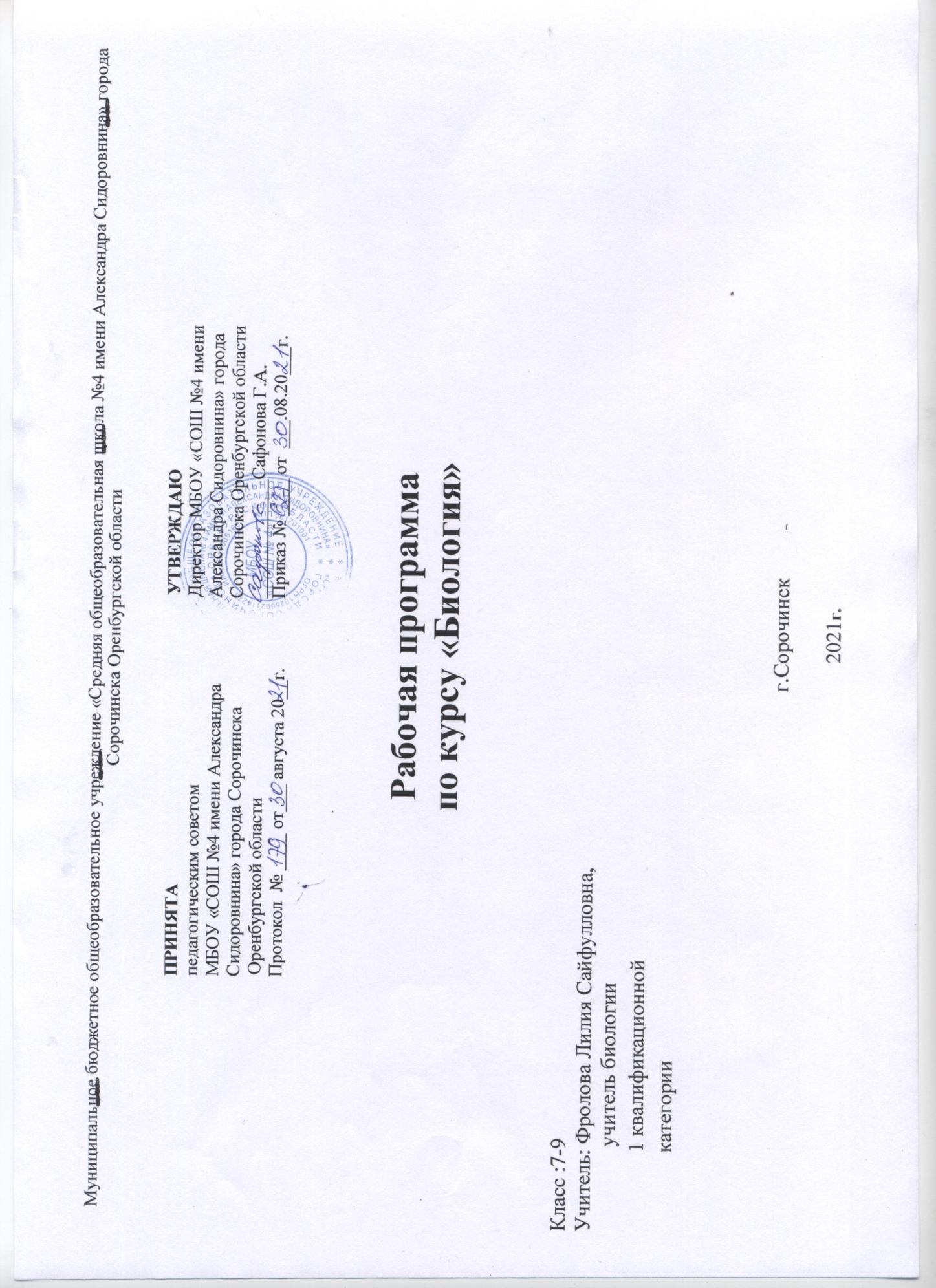 ПОЯСНИТЕЛЬНАЯ ЗАПИСКА.Рабочая программа  учебного курса  «Биология»   составлена на основе следующих документов:Закона РФ «Об образовании в Российской Федерации» № 273-ФЗ от 29 декабря 2012 года; Федерального государственного образовательного стандарта основного общего образования (утвержден приказом Министерства образования и науки Российской Федерации от 31.12.2015г. № 1576); Примерной  основной  образовательной  программы  ООП (одобрена  решением  федерального  учебно-методического  объединения  по  общему  образованию,  протокол  от  8  апреля 2015г. №1/15)Приказа Министерства образования и науки Российской Федерации от 31.12.2015. №1577 «О внесении изменений в федеральный государственный образовательный стандарт основного общего образования, утвержденный приказом Министерства образования и науки Российской Федерации от 17 декабря 2010г.№1897»(зарегистрирован в Минюсте России 02.02.2016)Письма Министерства образования и науки Российской Федерации от 29.04.2014 г. № 08-548 «О федеральном перечне учебников»;Основной  образовательной  программы основного общего образования МБОУ «СОШ №4»;Календарного учебного графика МБОУ «СОШ №4» на текущий учебный год; Учебного плана МБОУ «СОШ №4» на 2021-2022 учебный год. Курс биологии на ступени основного общего образования направлен на формирование у учащихся представлений об отличительных особенностях живой природы, ее многообразии и эволюции, человеке как биосоциальном существе. Отбор содержания проведен с учетом культуросообразного подхода, в соответствии с которым учащиеся должны освоить содержание, значимое для формирования познавательной, нравственной и эстетической культуры, сохранения окружающей среды и собственного здоровья; для повседневной жизни и практической деятельности. Рабочая программа по биологии строится с учетом следующих содержательных линий:         - многообразие и эволюция органического мира;- биологическая природа и социальная сущность человека;- уровневая организация живой природы.Содержание структурировано в виде трех разделов: «Живые организмы», «Человек и его здоровье», «Общие биологические закономерности».Раздел «Живые организмы» включает сведения об отличительных признаках живых организмов, их многообразии, системе органического мира, растениях, животных, грибах, бактериях и лишайниках. Содержание раздела представлено на основе эколого-эволюционного и функционального подходов, в соответствии с которыми акценты в изучении организмов переносятся с особенностей строения отдельных представителей на раскрытие процессов их жизнедеятельности и усложнения в ходе эволюции, приспособленности к среде обитания, роли в экосистемах.В разделе «Человек и его здоровье» содержатся сведения о человеке как биосоциальном существе, строении человеческого организма, процессах жизнедеятельности, особенностях психических процессов, социальной сущности, роли в окружающей среде.Содержание раздела «Общие биологические закономерности» подчинено, во-первых, обобщению и систематизации того содержания, которое было освоено учащимися при изучении курса биологии в основной школе; во-вторых, знакомству школьников с некоторыми доступными для их восприятия общебиологическими закономерностями. Содержание данного раздела может изучаться в виде самостоятельного блока или включаться в содержание других разделов; оно не должно механически дублировать содержание курса «Общая биология» для 10—11 классов.Цели биологического образования в основной школе формулируются на нескольких уровнях: глобальном, метапредметном, личностном и предметном, на уровне требований к результатам освоения содержания предметных программ.Глобальные цели биологического образования являются общими для основной и старшей школы и определяются социальными требованиями, в том числе изменением социальной ситуации развития — ростом информационных перегрузок, изменением характера и способов общения и социальных взаимодействий (объемы и способы получения информации порождают ряд особенностей развития современных подростков). Наиболее продуктивными с точки зрения решения задач развития подростка являются социоморальная и интеллектуальная взрослость.Помимо этого, глобальные цели формулируются с учетом рассмотрения биологического образования как компонента системы образования в целом, поэтому они являются наиболее общими и социально значимыми.С учетом вышеназванных подходов глобальными целями биологического образования являются:социализация обучаемых как вхождение в мир культуры и социальных отношений, обеспечивающее включение учащихся в ту или иную группу или общность — носителя ее норм, ценностей, ориентаций, осваиваемых в процессе знакомства с миром живой природы;приобщение к познавательной культуре как системе познавательных (научных) ценностей, накопленных обществом в сфере биологической науки.Помимо этого, биологическое образование призвано обеспечить:ориентацию в системе моральных норм и ценностей: признание высокой ценности жизни во всех ее проявлениях, здоровья своего и других людей; экологическое сознание; воспитание любви к природе;развитие познавательных мотивов, направленных на получение нового знания о живой природе; познавательных качеств личности, связанных с усвоением основ научных знаний, овладением методами исследования природы, формированием интеллектуальных умений;овладение ключевыми компетентностями: учебно-познавательными, информационными, ценностно-смысловыми, коммуникативными;формирование у учащихся познавательной культуры, осваиваемой в процессе познавательной деятельности, и эстетической культуры как способности к эмоционально-ценностному отношению к объектам живой природы.В соответствии с федеральным базисным учебным планом для основного общего образования программа рассчитана на преподавание курса биологии в 5 – 6 классах в объеме 34 часов ( 1 час в неделю), в  7 - 9 классах  в объеме 68 часов (2 часа в неделю), что соответствует учебному плану МБОУ «СОШ №4 имени  А.Сидоровнина»  г. Сорочинска.ПЛАНИРУЕМЫЕ РЕЗУЛЬТАТЫ ОСВОЕНИЯ КУРСАВ результате изучения курса биологии в основной школе: Выпускник научится пользоваться научными методами для распознания биологических проблем; давать научное объяснение биологическим фактам, процессам, явлениям, закономерностям, их роли в жизни организмов и человека; проводить наблюдения за живыми объектами, собственным организмом; описывать биологические объекты, процессы и явления; ставить несложные биологические эксперименты и интерпретировать их результаты.Выпускник овладеет системой биологических знаний – понятиями, закономерностями, законами, теориями, имеющими важное общеобразовательное и познавательное значение; сведениями по истории становления биологии как науки.Выпускник освоит общие приемы: оказания первой помощи; рациональной организации труда и отдыха; выращивания и размножения культурных растений и домашних животных, ухода за ними; проведения наблюдений за состоянием собственного организма; правила работы в кабинете биологии, с биологическими приборами и инструментами.Выпускник приобретет навыки использования научно-популярной литературы по биологии, справочных материалов (на бумажных и электронных носителях), ресурсов Интернета при выполнении учебных задач.Выпускник получит возможность научиться:осознанно использовать знания основных правил поведения в природе и основ здорового образа жизни в быту;выбирать целевые и смысловые установки в своих действиях и поступках по отношению к живой природе, здоровью своему и окружающих; ориентироваться в системе познавательных ценностей – воспринимать информацию биологического содержания в научно-популярной литературе, средствах массовой информации и Интернет-ресурсах, критически оценивать полученную информацию, анализируя ее содержание и данные об источнике информации;создавать собственные письменные и устные сообщения о биологических явлениях и процессах на основе нескольких источников информации, сопровождать выступление презентацией, учитывая особенности аудитории сверстников.Живые организмыВыпускник научится:выделять существенные признаки биологических объектов (клеток и организмов растений, животных, грибов, бактерий) и процессов, характерных для живых организмов;аргументировать, приводить доказательства родства различных таксонов растений, животных, грибов и бактерий;аргументировать, приводить доказательства различий растений, животных, грибов и бактерий;осуществлять классификацию биологических объектов (растений, животных, бактерий, грибов) на основе определения их принадлежности к определенной систематической группе;раскрывать роль биологии в практической деятельности людей; роль различных организмов в жизни человека;объяснять общность происхождения и эволюции систематических групп растений и животных на примерах сопоставления биологических объектов;выявлять примеры и раскрывать сущность приспособленности организмов к среде обитания;различать по внешнему виду, схемам и описаниям реальные биологические объекты или их изображения, выявлять отличительные признаки биологических объектов;сравнивать биологические объекты (растения, животные, бактерии, грибы), процессы жизнедеятельности; делать выводы и умозаключения на основе сравнения;устанавливать взаимосвязи между особенностями строения и функциями клеток и тканей, органов и систем органов;использовать методы биологической науки: наблюдать и описывать биологические объекты и процессы; ставить биологические эксперименты и объяснять их результаты;знать и аргументировать основные правила поведения в природе;анализировать и оценивать последствия деятельности человека в природе;описывать и использовать приемы выращивания и размножения культурных растений и домашних животных, ухода за ними;знать и соблюдать правила работы в кабинете биологии.Выпускник получит возможность научиться:находить информацию о растениях, животных грибах и бактериях в научно-популярной литературе, биологических словарях, справочниках, Интернет ресурсе, анализировать и оценивать ее, переводить из одной формы в другую;основам исследовательской и проектной деятельности по изучению организмов различных царств живой природы, включая умения формулировать задачи, представлять работу на защиту и защищать ее.использовать приемы оказания первой помощи при отравлении ядовитыми грибами, ядовитыми растениями, укусах животных; работы с определителями растений; размножения и выращивания культурных растений, уходом за домашними животными;ориентироваться в системе моральных норм и ценностей по отношению к объектам живой природы (признание высокой ценности жизни во всех ее проявлениях, экологическое сознание, эмоционально-ценностное отношение к объектам живой природы);осознанно использовать знания основных правил поведения в природе; выбирать целевые и смысловые установки в своих действиях и поступках по отношению к живой природе; создавать собственные письменные и устные сообщения о растениях, животных, бактерия и грибах на основе нескольких источников информации, сопровождать выступление презентацией, учитывая особенности аудитории сверстников;работать в группе сверстников при решении познавательных задач связанных с изучением особенностей строения и жизнедеятельности растений, животных, грибов и бактерий, планировать совместную деятельность, учитывать мнение окружающих и адекватно оценивать собственный вклад в деятельность группы. Человек и его здоровьеВыпускник научится:выделять существенные признаки биологических объектов (животных клеток и тканей, органов и систем органов человека) и процессов жизнедеятельности, характерных для организма человека;аргументировать, приводить доказательства взаимосвязи человека и окружающей среды, родства человека с животными;аргументировать, приводить доказательства отличий человека от животных;аргументировать, приводить доказательства необходимости соблюдения мер профилактики заболеваний, травматизма, стрессов, вредных привычек, нарушения осанки, зрения, слуха, инфекционных и простудных заболеваний;объяснять эволюцию вида Человек разумный на примерах сопоставления биологических объектов и других материальных артефактов;выявлять примеры и пояснять проявление наследственных заболеваний у человека, сущность процессов наследственности и изменчивости, присущей человеку;различать по внешнему виду, схемам и описаниям реальные биологические объекты (клетки, ткани органы, системы органов) или их изображения, выявлять отличительные признаки биологических объектов;сравнивать биологические объекты (клетки, ткани, органы, системы органов), процессы жизнедеятельности (питание, дыхание, обмен веществ, выделение и др.); делать выводы и умозаключения на основе сравнения;устанавливать взаимосвязи между особенностями строения и функциями клеток и тканей, органов и систем органов;использовать методы биологической науки: наблюдать и описывать биологические объекты и процессы; проводить исследования с организмом человека и объяснять их результаты;знать и аргументировать основные принципы здорового образа жизни, рациональной организации труда и отдыха;анализировать и оценивать влияние факторов риска на здоровье человека;описывать и использовать приемы оказания первой помощи;знать и соблюдать правила работы в кабинете биологии.Выпускник получит возможность научиться:объяснять необходимость применения тех или иных приемов при оказании первой доврачебной помощи при отравлениях, ожогах, обморожениях, травмах, спасении утопающего, кровотечениях;находить информацию о строении и жизнедеятельности человека в научно-популярной литературе, биологических словарях, справочниках, Интернет-ресурсе, анализировать и оценивать ее, переводить из одной формы в другую;ориентироваться в системе моральных норм и ценностей по отношению к собственному здоровью и здоровью других людей;находить в учебной, научно-популярной литературе, Интернет-ресурсах информацию об организме человека, оформлять ее в виде устных сообщений и докладов;анализировать и оценивать целевые и смысловые установки в своих действиях и поступках по отношению к здоровью своему и окружающих; последствия влияния факторов риска на здоровье человека.создавать собственные письменные и устные сообщения об организме человека и его жизнедеятельности на основе нескольких источников информации, сопровождать выступление презентацией, учитывая особенности аудитории сверстников;работать в группе сверстников при решении познавательных задач связанных с особенностями строения и жизнедеятельности организма человека, планировать совместную деятельность, учитывать мнение окружающих и адекватно оценивать собственный вклад в деятельность группы. Общие биологические закономерностиВыпускник научится:выделять существенные признаки биологических объектов (вида, экосистемы, биосферы) и процессов, характерных для сообществ живых организмов;аргументировать, приводить доказательства необходимости защиты окружающей среды;аргументировать, приводить доказательства зависимости здоровья человека от состояния окружающей среды;осуществлять классификацию биологических объектов на основе определения их принадлежности к определенной систематической группе; раскрывать роль биологии в практической деятельности людей; роль биологических объектов в природе и жизни человека; значение биологического разнообразия для сохранения биосферы;объяснять общность происхождения и эволюции организмов на основе сопоставления особенностей их строения и функционирования;объяснять механизмы наследственности и изменчивости, возникновения приспособленности, процесс видообразования;различать по внешнему виду, схемам и описаниям реальные биологические объекты или их изображения, выявляя отличительные признаки биологических объектов;сравнивать биологические объекты, процессы; делать выводы и умозаключения на основе сравнения; устанавливать взаимосвязи между особенностями строения и функциями органов и систем органов;использовать методы биологической науки: наблюдать и описывать биологические объекты и процессы; ставить биологические эксперименты и объяснять их результаты; знать и аргументировать основные правила поведения в природе; анализировать и оценивать последствия деятельности человека в природе; описывать и использовать приемы выращивания и размножения культурных растений и домашних животных, ухода за ними в агроценозах;находить в учебной, научно-популярной литературе, Интернет-ресурсах информацию о живой природе, оформлять ее в виде письменных сообщений, докладов, рефератов;знать и соблюдать правила работы в кабинете биологии.Выпускник получит возможность научиться:понимать экологические проблемы, возникающие в условиях нерационального природопользования, и пути решения этих проблем;анализировать и оценивать целевые и смысловые установки в своих действиях и поступках по отношению к здоровью своему и окружающих, последствия влияния факторов риска на здоровье человека;находить информацию по вопросам общей биологии в научно-популярной литературе, специализированных биологических словарях, справочниках, Интернет ресурсах, анализировать и оценивать ее, переводить из одной формы в другую;ориентироваться в системе моральных норм и ценностей по отношению к объектам живой природы, собственному здоровью и здоровью других людей (признание высокой ценности жизни во всех ее проявлениях, экологическое сознание, эмоционально-ценностное отношение к объектам живой природы);создавать собственные письменные и устные сообщения о современных проблемах в области биологии и охраны окружающей среды на основе нескольких источников информации, сопровождать выступление презентацией, учитывая особенности аудитории сверстников;работать в группе сверстников при решении познавательных задач связанных с теоретическими и практическими проблемами в области молекулярной биологии, генетики, экологии, биотехнологии, медицины и охраны окружающей среды, планировать совместную деятельность, учитывать мнение окружающих и адекватно оценивать собственный вклад в деятельность группы. СОДЕРЖАНИЕ УЧЕБНОГО ПРЕДМЕТА.БИОЛОГИЯ. ВВЕДЕНИЕ В БИОЛОГИЮ. 5 КЛАСС. 34 ЧАСА.Введение (2 ч)Биология как наука. Методы изучения живых организмов. Роль биологии в познании окружающего мира и практической деятельности людей. Правила работы в кабинете биологии, с биологическими приборами и инструментами. Основные понятия: естественные науки (астрономия, физика, химия, география, биология), методы изучения природы (наблюдение, эксперимент, измерение).Персоналии: Жан Анри Фабр.Глава 1. Мир биологии (18 ч)           Какие науки относятся к естественным, какие методы используются учеными для изучения природы. История развития биологии как науки; современная система живой природы; клеточное строение организмов; особенности строения, жизнедеятельности и значение в природе организмов различных царств. Свойства живых организмов (структурированность, целостность, обмен веществ, движение, размножение, развитие, раздражимость, приспособленность, наследственность и изменчивость) их проявление у растений,  животных, грибов и бактерий.           Клетка–основа строения и жизнедеятельности организмов. История изучения клетки. Методы изучения клетки. Строение и жизнедеятельность клетки. Бактериальная клетка. Животная клетка. Растительная клетка. Грибная клетка. Клеточные и неклеточные формы жизни. Организм. Классификация организмов. Принципы классификации. Одноклеточные и многоклеточные организмы. Основные царства живой природы.           Особенности строения, жизнедеятельности и значение в природе организмов различных царств; значение биологических знаний для защиты природы и сохранения здоровья. Бережное отношение к природе. Охрана биологических объектов.Основные понятия: биология; биосфера; клетка: оболочка, ядро, цитоплазма;  единицы классификации: вид, род, семейство, отряд (порядок), класс, тип (отдел), царство; половые клетки: яйцеклетка, сперматозоид; оплодотворение; наследственность; организмы-производители; организмы-потребители; организмы-разрушители; охраняемые территории: заповедники, национальные парки.Персоналии: Аристотель, Уильям Гарвей, Роберт Гук, Карл Линней, Грегор Мендель,Чарльз Дарвин, Владимир ИвановичВернадский.Обобщение темы «Мир биологии»Глава 2. Организм и среда обитания (13 ч)Как приспосабливаются организмы к обитанию в различных средах; какие факторы называются экологическими; какие организмы входят в состав природных сообществ и, каков характер их взаимоотношений друг с другом и окружающей средой; какие растения и животные обитают на материках нашей планеты и кем населены воды Мирового океана.Среда обитания. Факторы среды обитания. Места обитания. Приспособления организмов к жизни в наземно-воздушной среде. Приспособления организмов к жизни в водной среде. Приспособления организмов к жизни в почвенной среде. Приспособления организмов к жизни в организменной среде. Растительный и животный мир родного края.Основные понятия: среда обитания: водная, наземно-воздушная, почвенная и организменная; экологические факторы: абиотические, биотические и антропогенные; круговорот веществ, ядовитые животные и растения.Обобщение темы «Организм и среда обитания»Заключение (1ч)БИОЛОГИЯ. 6 КЛАСС. 34 ЧАСА.Введение  (1 ч)Что изучает наука биология, какие науки входят в состав биологии, что они изучают. Каковы особенности строения и жизнедеятельности растительного организма: питание, дыхание, обмен веществ, рост и развитие, размножение, раздражимость; Основные понятия: биология; ботаника; зоология; микология; микробиология; Глава 1. Общая характеристика царства растений (2 ч)Какое значение имеет классификация растительных организмов.основные систематические единицы царства Растения: вид, род, семейство, класс и отдел (критерии, на основании которых они выделены); главные органы цветкового растения: корень, стебель, лист, цветок; разнообразие жизненных форм растений: деревья, кустарники и травы; какое влияние оказывают факторы среды на растения.Основные понятия: единицы систематики: вид, род, семейство, класс, отдел; органы цветкового растения: корень, стебель, лист, цветок; жизненные формы растений: деревья, кустарники, травы.Лабораторная работа №1«Изучение органов цветкового растения»Глава 2. Клеточное строение растений (3  ч)Какие приборы используют для изучения клеток; чем световой микроскоп отличается от электронного; какие вещества входят в состав клетки и каково их значение; какие типы тканей формируют организм растения.Основные понятия: увеличительные приборы: лупа (штативная, ручная), световой микроскоп, электронный микроскоп; растительная клетка: плазматическая мембрана, клеточная стенка, цитоплазма, ядро с ядрышком, митохондрии, вакуоли, пластиды (хлоропласты, хромопласты, лейкопласты); неорганические вещества: вода, минеральные соли; органические вещества: белки, жиры, углеводы; ткани растений: образовательная, покровная, механическая, основная, проводящая.Лабораторная работа №2«Изучение устройства увеличительных приборов и правил работы с ними»Лабораторная работа № 3« Приготовление микропрепарата кожицы чешуи лука (мякоти плода томата)»Персоналии: Р. Гук. Глава 3. Строение и функции органов цветкового растения (13 ч)Какое строение имеет семя однодольного и семя двудольного растений; какие условия необходимы для прорастания семян; какие правила необходимо соблюдать при посеве семян; какое строение имеет корень; какие известны виды корней и типы корневых систем; какие функции выполняют различные зоны корня; какие функции выполняют видоизмененные корни; каково строение и значение побега; каким образом листья располагаются на побеге; какие функции выполняют почки; каково значение и внутреннее строение листа; какие листья называют простыми, а какие сложными; Какие известны типы жилкования листьев; как протекает процесс фотосинтеза, какое значение имеет воздушное питание растений в природе; как происходит процесс дыхания у растений; какие структуры растений участвуют в испарении влаги; каково внутреннее строение стебля; какое значение имеет стебель в жизни растения; какие известны видоизменения побегов; каковы причины листопада; что такое фотопериодизм; каково строение и значение цветка; какие растения называются однодомными и двудомными; какие бывают соцветия и какое значение они имеют; как происходит опыление растений; чем отличаются насекомоопыляемые растения от ветроопыляемых; как происходит двойное оплодотворение у растений; как осуществляется распространение плодов и семян; как окружающая среда влияет на растительный организм.Основные понятия: семя: зародыш, семядоли, эндосперм, семенная кожура; корень; виды корней: главный, боковые, придаточные; типы корневых систем: стержневая, мочковатая; зоны корня: деления, роста, всасывания, проведения; видоизменения корней: дыхательные, прицепки, корнеплоды, подпорки, корнеклубни; побег: стебель (узел, междоузлие), почки, листья; побеги: прямостоячие, ползучие, приподнимающиеся, вьющиеся; листовая мозаика; листорасположение: очередное, супротивное, мутовчатое, прикорневая розетка;почка: вегетативная, генеративная; почка: верхушечная, боковая; лист: листовая пластинка, черешок; листья: простые, сложные; жилкование листьев: сетчатое, дуговое, параллельное; хлорофилл; устьица; видоизменения листьев: хвоя, колючки, чешуйки; стебель: сердцевина, древесина, камбий, луб, кора (пробка, кожица); годичные кольца; видоизменения побегов: надземные (столоны, усики, колючки), подземные (корневища, клубни, луковицы); листопад; фотопериодизм; цветок: главные части (тычинки, пестики), околоцветник (лепестки, чашелистики);растения: однодомные, двудомные; цветки: обоеполые, раздельнополые; соцветия: простые (колос, кисть, корзинка, зонтик, початок, головка, щиток), сложные (сложный колос, сложный зонтик, метелка); опыление: самоопыление, перекрестное; растения: ветроопыляемые, насекомоопыляемые; двойное оплодотворение; плоды: сочные, сухие, односемянные, многосемянные (ягода, костянка, орех, стручок, боб, коробочка, зерновка, семянка).Лабораторная работа №4«Изучение строения семян однодольных и двудольных растений»Лабораторная работа № 5  «Выявление передвижение воды и минеральных веществ в растении»Лабораторная работа №  6 «Вегетативное размножение комнатных растений»Глава 4. Основные отделы царства растений (12 ч)Какое строение имеют водоросли, какова их среда обитания, какое  значение они имеют в природе и хозяйственной деятельности человека; как появились первые наземные растения; какие растения являются споровыми; какие растения являются семенными; как происходит смена поколений у споровых растений; каковы прогрессивные черты семенных растений по сравнению со споровыми; в чем отличие однодольных растений от двудольных; какие семейства растений относятся к классу Двудольные; какие семейства растений относятся к классу Однодольные; какое значение имеют различные семейства растений для хозяйственной деятельности человека.Основные понятия: подцарство Низшие растения (Водоросли): отдел Зеленые водоросли, отдел Красные водоросли, отдел Бурые водоросли; спора; хроматофор; риниофиты; спорангии; подцарство Высшие растения: отдел Моховидные, отдел Плауновидные, отдел Хвощевидные, отдел Папоротниковидные, отдел Голосеменные, отдел Покрытосеменные (цветковые); ризоиды; сорус; гаметофит; спорофит; заросток; фитонциды; класс Двудольные: семейство Пасленовые, семейство Розоцветные, семейство Крестоцветные, семейство Сложноцветные, семейство Бобовые; класс Однодольные: семейство Злаки, семейство Лилейные;  формула цветка; селекция; центр происхождения; эволюция;  Лабораторная работа № 7 «Изучение строения водорослей»Лабораторная работа № 8 «Изучение внешнего строения мхов (на местных видах)» Лабораторная работа №  9 «Изучение внешнего строения папоротника (хвоща)»Лабораторная работа №  10 «Изучение внешнего строения хвои, шишек и семян голосеменных растений»Лабораторная работа № 11 «Изучение внешнего строения покрытосеменных растений»Лабораторная работа № 12 «Определение признаков класса в строении растений»Лабораторная работа № 13 «Определение до рода или вида нескольких травянистых растений одного-двух семейств»Персоналии: Николай Иванович Вавилов. Глава 5. Царство Бактерии. Царство Грибы (3 ч )Какое строение и форму имеют клетки бактерий; чем спора бактерии отличается от спор папоротников и грибов; какие типы дыхания и питания характерны для бактерий; какое значение имеют бактерии в природе и жизни человека; какое строение имеют клетки представителей царства Грибы; как устроено тело гриба; наиболее известные представители царства Грибы: одноклеточные, многоклеточные; лишайники; каково значение грибов и лишайников в природе и жизни человека. Каков состав и структура природных сообществ; каковы причины смены фитоценозов; какие меры принимает человек для охраны редких и исчезающих видов растений.Основные понятия: бактерии; форма бактериальной клетки: кокк, бацилла, вибрион, спирилла; аэробные бактерии, анаэробные бактерии; гетеротрофный тип питания, автотрофный тип питания; бактерии сапрофиты, симбионты, паразиты; грибы: грибница (мицелий), гифы, плодовое тело; шляпочные грибы: пластинчатые, трубчатые; плесневые грибы; ядовитые и съедобные грибы; грибы-паразиты; лишайники.Биоценоз (сообщество); биогеоценоз; фитоценоз; ярусность; смена фитоценозов; редкие и исчезающие виды растений.Лабораторная работа № 14 «Изучение строения плесневых грибов»БИОЛОГИЯ. 7 КЛАСС. 68 ЧАСОВ.Введение (7 ч)Какие особенности строения и жизнедеятельности позволяют отнести животных к отдельному царству живой природы; как устроена клетка животных; какие ткани формируют организм животных, и какое строение они имеют; какие органы и системы органов обеспечивают целостность организма животного; каково значение представителей царства Животные в природе и жизни человека; каковы принципы современной классификации животных, какие основные таксоны выделяют ученые.Основные понятия: биология; зоология; животные; животная клетка: клеточная мембрана, цитоплазма, ядро с ядрышком, митохондрии, аппарат Гольджи, клеточный центр; ткани: эпителиальная, соединительная, мышечная, нервная; системы органов: опорно-двигательная, пищеварительная, дыхательная, кровеносная, выделительная, половая, нервная; систематические единицы царства Животные: вид, род, семейство, отряд, класс, тип.Лабораторная работа № 1 «Изучение строения позвоночного животного»Глава 1. Подцарство Одноклеточные животные (3 ч)Каковы особенности строения и жизнедеятельности простейших организмов; какие типы выделяют в подцарстве Одноклеточные; какое значение имеют простейшие в природе и жизни человека.Основные понятия: простейшие: саркожгутиковые (амеба, эвглена зеленая, вольвокс), инфузории (инфузория-туфелька); клетка; органоиды передвижения: ложноножки, реснички, жгутики; циста; порошица; клеточный рот, глотка; светочувствительный глазок; сократительная вакуоль; микро- и макронуклеус; колониальные формы; малярия.Лабораторная работа № 2 « Изучение строения и передвижения одноклеточных животных»Глава 2. Подцарство Многоклеточные животные. Тип Кишечнополостные (3 ч)Какие особенности строения характерны для многоклеточных животных; как устроены наиболее просто организованные многоклеточные, относящиеся к типу Кишечнополостные, каковы особенности их жизнедеятельности; какое значение имеют кишечнополостные в природе и жизни человека.Основные понятия: многоклеточные; двухслойные животные; кишечнополостные: гидроидные (пресноводная гидра), сцифоидные (медузы), коралловые полипы; лучевая симметрия тела; кишечная полость; эктодерма; энтодерма; клетки: стрекательные, кожно-мускульные, промежуточные, нервные, чувствительные, железистые, пищеварительно-мускульные; рефлекс; регенерация; почкование.Глава 3. Типы: Плоские черви, Круглые черви, Кольчатые черви (5 ч)Какие особенности характерны для червей; каковы особенности строения и жизнедеятельности представителей плоских, круглых и кольчатых червей; чем организация червей сложнее, чем организация кишечнополостных; какое значение имеют черви, относящиеся к разным типам в природе и жизни человека; профилактика заражения червями паразитами.Основные понятия: черви; плоские черви: ресничные (белая планария), сосальщики (печеночный сосальщик), ленточные (бычий цепень); круглые черви (почвенная нематода, аскарида); кольчатые черви: малощетинковые (дождевой червь), многощетинковые (пескожил), пиявки; трехслойные животные; мезодерма; кожно-мускульный мешок; полость тела: первичная, вторичная; щетинки; развитие со сменой хозяев; паразитический образ жизни; гермафродизм, обоеполость.Лабораторная работа №3«Изучение внешнего строения дождевого червя, наблюдение за его передвижением и реакциями на раздражения»Глава 4. Тип Моллюски (3 ч)Какие особенности характерны для животных типа Моллюски; как устроены системы органов этих животных; чем организация их строения сложнее, чем у червей; какое значение имеют моллюски, относящиеся к разным классам в природе и жизни человека.Основные понятия: моллюски: брюхоногие моллюски (прудовик, виноградная улитка), двустворчатые моллюски (мидия, перловица), головоногие моллюски (кальмар, осьминог); асимметричные животные; мантийная полость; животные-фильтраторы.Лабораторная работа № 4 «Изучение строения раковин моллюсков»Глава 5. Тип Членистоногие (9 ч)Какие особенности характерны для животных типа Членистоногие; как устроены системы органов этих животных; чем организация их строения сложнее, чем у моллюсков; как происходит размножение и развитие членистоногих; какое значение имеют членистоногие, относящиеся к разным классам в природе и жизни человека.Основные понятия: членистоногие: ракообразные (речной рак, лангуст, креветка, циклоп), паукообразные (паук, скорпион, клещ), насекомые; двусторонняя симметрия тела; сегментированное тело; членистые конечности; хитиновый покров; конечности: бегательные, прыгательные, плавательные, копательные; ротовые аппараты; грызущие, сосущие, лижущие, смешанные; развитие с превращением: полное превращение, неполное превращение; энцефалит; хищные насекомые; насекомые-вредители сельского хозяйства; насекомые-наездники и яйцееды. Лабораторная работа № 5 «Изучение внешнего строения насекомого» Лабораторная работа № 6 «Изучение типов развития насекомых»Глава 6. Тип Хордовые (32 ч)Какие особенности характерны для животных типа Хордовые; как устроены системы органов этих животных: бесчерепных и черепных (позвоночных); чем организация их строения сложнее, чем у моллюсков и членистоногих; как происходит размножение и развитие хордовых; Каковы особенности строения и жизнедеятельности рыб; какое значение имеют хордовые, относящиеся к бесчерепным животным и надклассу Рыбы в природе и жизни человека.Основные понятия: хордовые: бесчерепные (ланцетник), черепные (рыбы, земноводные, пресмыкающиеся, птицы, млекопитающие); внутренний скелет; головной и спинной мозг; замкнутая кровеносная система (наличие сердца); жаберные щели в глотке;  обтекаемая форма тела; плавники; боковая линия; наружное оплодотворение; двухкамерное сердце; лентовидные почки; икра; рыбы: морские, пресноводные, проходные; классы рыб: Хрящевые, Двоякодышащие, Кистеперые, Костно-хрящевые, Костистые.Лабораторная работа № 7  «Изучение внешнего строения и передвижения рыб»Класс ЗемноводныеКакие особенности характерны для животных класса Земноводные; как устроены системы органов этих животных; чем организация их строения сложнее, чем у рыб; какие особенности позволяют им обитать как в водной, так и в наземно-воздушной среде; как происходит размножение и развитие амфибий; каково происхождение земноводных; какое значение имеют земноводные в природе и жизни человека.Основные понятия: земноводные (амфибии): бесхвостые (лягушки, жабы), хвостатые (тритоны, саламандры), безногие (червяги); голая, влажная кожа; перепонки между пальцами конечностей; глаза с веками на бугорках; наружное оплодотворение; икра; головастики; клоака; трехкамерное сердце; легкие; лабораторные животные; стегоцефалы.Класс Пресмыкающиеся Какие особенности характерны для животных класса Пресмыкающиеся; как устроены системы органов этих животных; чем организация их строения сложнее, чем у земноводных; какие особенности позволяют им менее зависеть от воды и заселять засушливые территории; как происходит размножение и развитие рептилий; как появились рептилии, от кого произошли; какое значение имеют пресмыкающиеся в природе и жизни человека.Основные понятия: пресмыкающиеся (рептилии): чешуйчатые (ящерицы, змеи), черепахи, крокодилы; кожа, покрытая чешуйками; внутреннее оплодотворение; яйца в скорлупе или кожистой оболочке с запасом питательных веществ; ребра; трехкамерное сердце с неполной перегородкой в желудочке; разделение полушарий переднего отдела мозга (зачатки коры); древние рептилии.Класс Птицы Какие особенности характерны для животных класса Птицы; как устроены системы органов этих животных; чем организация их строения сложнее, чем у пресмыкающихся; какие особенности позволяют им заселять территории, независимо от климатических условий; как происходит размножение и развитие птиц; от кого произошли птицы; какое значение имеют птицы в природе и жизни человека.Основные понятия: птицы; теплокровность; четырехкамерное сердце; перьевой покров; легкие и легочные мешки; клоака; кора головного мозга; приспособленность к полету: крылья, полые кости, отсутствие зубов, двойное дыхание, интенсивный обмен веществ, недоразвитие правого яичника, откладывание яиц; археоптерикс, протоавис;  гнездование; птицы: оседлые, кочующие, перелетные; кольцевание; группы птиц: пингвины, страусовые, типичные птицы (курообразные, гусеобразные, голуби, аистообразные, соколообразные, совы, дятлы, воробьиные);экологические группы птиц: птицы леса, птицы открытых пространств, птицы городских ландшафтов, птицы водоемов, птицы болот, хищные птицы; промысловые птицы; домашние птицы (куры, утки, гуси, индейки, цесарки).Лабораторная работа № 8 «Изучение внешнего строения и перьевого покрова птиц» Класс Млекопитающие Какие особенности характерны для животных класса Млекопитающие; как устроены системы органов этих животных; чем организация их строения сложнее, чем у пресмыкающихся и птиц; какие особенности позволяют им заселять территории, независимо от климатических условий; как происходит размножение и развитие зверей; от кого произошли млекопитающие; какое значение имеют звери в природе и жизни человека.Основные понятия: млекопитающие (звери): первозвери (яйцекладущие), настоящие звери (сумчатые, плацентарные); теплокровность; шерсть; кожные железы; четырехкамерное сердце; диафрагма; дифференциация зубов (резцы, клыки, коренные); альвеолярные легкие; развитие коры полушарий головного мозга (извилины); внутреннее оплодотворение (вынашивание детеныша в матке); отряды плацентарных зверей:Насекомоядные, Рукокрылые, Грызуны, Зайцеобразные, Хищные, Ластоногие, Китообразные, Парнокопытные, Непарнокопытные, Хоботные, Приматы; иностранцевия; домашние млекопитающие: крупный рогатый скот, мелкий рогатый скот, свиньи, пушные звери, домашние питомцы.Лабораторная работа №9  « Изучение внешнего строения, скелета и зубной системы млекопитающих»Развитие животного мира на Земле . (2ч)Что такое эволюция; в каком направлении шли эволюционные преобразования животного мира; какие существуют доказательства эволюции; какой вклад внес Ч.Дарвин в развитие представлений об эволюции органического мира; каковы основные этапы эволюции животного мира.Основные понятия: эволюция; палеонтология; сравнительная анатомия; эмбриология;  рудименты; атавизмы; наследственность; изменчивость; естественный и искусственный отбор.Персоналии: Ч. Дарвин.Природные сообщества. ( 3ч)Какие факторы действуют в различных средах обитания; как организмы реагируют на действие абиотических и абиотических факторов, как к ним приспосабливаются; каков характер взаимоотношений между совместно обитающими существами; что такое экосистема; чем понятие «биоценоз» отличается от «биогеоценоза»; как формируются пищевые цепи и сети в сообществах;  в чем причина необходимости охраны природы.Основные понятия: среда обитания: почвенная, наземно-воздушная, водная, организменная; факторы среды: абиотические, биотические, антропогенные; хищничество; паразитизм; конкуренция; симбиоз; природное сообщество (биоценоз), биогеоценоз (экосистема): искусственный, естественный; цепи питания; сети питания; охрана природы.БИОЛОГИЯ. 8 КЛАСС. 68 ЧАСОВ.Введение в науки о человеке (4 ч)Какие особенности строения и жизнедеятельности позволяют отнести человека к царству Животные; какое место занимает вид Человек разумный в современной системе живой природы; какие науки занимаются изучением организма человека; когда появились и кто были предки современного человека; какие человеческие расы известны; какими особенностями отличаются друг от друга представители разных рас.Основные понятия: анатомия; физиология; гигиена; антропология; Место человека в системе живой природы: тип Хордовые, класс Млекопитающие, отряд Приматы, семейство Люди, род Человек, вид Человек разумный; рудименты; атавизмы; австралопитеки, Человек умелый, древнейшие люди (архантропы), Человек прямоходящий, древние люди (палеоантропы), неандертальцы, современные люди (неоантропы), кроманьонцы; расы: европеоидная, монголоидная, негроидная; расизм, национализм.Общие свойства организма человека (5 ч)Каковы особенности строения клетки животного организма; каков химический состав клеток тела человека; какие функции выполняют неорганические и органические вещества в клетке; какое строение имеют ткани организма человека; какие разновидности различных типов тканей выделяют; чем отличаются понятия «система органов» и «аппарат органов»; какие органы входят в состав систем и аппаратов органов человека; что обеспечивает функционирование организма человека как единого целого.Основные понятия: неорганические вещества: вода, минеральные соли; органические вещества: углеводы, липиды, белки, нуклеиновые кислоты; клетка: наружная мембрана,цитоплазма;органоиды: эндоплазматическая сеть (ЭПС), рибосомы, аппарат Гольджи, лизосомы, митохондрии, клеточный центр, ядро;жизнедеятельность клетки: обмен веществ и энергии, раздражимость, возбуждение, рост, развитие; деление клетки: митоз, мейоз; ткани: эпителиальная, соединительная, мышечная, нервная; орган;физиологическая система органов;аппарат органов;полости тела;внутренние органы;уровни организации организма: молекулярно-генетический, клеточный, тканевый, органный, системный, организменный; гомеостаз; саморегуляция.Лабораторная работа № 1 «Выявление особенностей строения клеток разных тканей»Нейрогуморальная регуляция функций организма (12 ч)Какие системы организма регулируют его работу; чем отличаются нервная и гуморальная регуляции; как классифицируют нервную систему по местоположению и по выполняемым функциям; на какие группы делятся железы и какие функции они выполняют; как устроен головной и спинной мозг человека, какие функции они выполняют; какие заболевания возникают в следствие нарушений в работе нервной системы и желез внутренней и смешанной секреции.Основные понятия: гуморальная регуляция: гормоны; нервная регуляция: нервные импульсы; нервная система: соматическая, вегетативная; рефлекс; рефлекторная дуга;  нейрогуморальная регуляция;железы: внешней секреции, внутренней секреции, смешанной секреции; гиперфункция и гипофункция железы;гипофиз; эпифиз;  щитовидная железа; паращитовидные железы; надпочечники; поджелудочная железа;  половые железы;гипофизарные карлики; гипофизарный гигантизм; акромегалия; кретинизм; микседема; базедова болезнь; сахарный диабет;нервная система: центральная, периферическая; кора; ядра; нервные волокна; нервное сплетение; нервные узлы; возбуждение; торможение; нейроны: чувствительные, исполнительные, вставочные;рефлексы: соматические, вегетативные; безусловные, условные; рефлекторная дуга; рецепторы;спинной мозг; вещество:  серое, белое; нервные пути: восходящие, нисходящие; спинномозговые нервы; функции спинного мозга: рефлекторная, проводниковая; головной мозг: продолговатый мозг, мост, мозжечок, средний мозг,промежуточный мозг (таламус, гипоталамус);большие полушария; кора: древняя, старая, новая;вегетативная нервная система: парасимпатическая, симпатическая;режим дня; фенилкетонурия; синдром Дауна; врождённые заболевания.Лабораторная работа № 2 «Изучение строения головного мозга»Опора и движение (6 ч)Каково строение опорно-двигательного аппарата человека; какие функции выполняют скелет и мускулатура; каково строение костей и мышц, какими тканями образованы эти органы; какие вещества входят в состав костей; в чем отличие скелета человека от скелета других млекопитающих и с чем это связано; на какие группы делят мышцы, каковы особенности их строения; каково значение тренировки для сохранения здоровья; как правильно оказывать первую помощь при травмах.Основные понятия: вещество кости: губчатое, компактное; кости: трубчатые, губчатые, плоские, смешанные; соединения костей: неподвижное,полуподвижное, подвижное;череп: мозговой отдел, лицевой отдел; позвоночник; грудная клетка; скелет верхних конечностей:скелет плечевого пояса, скелет свободной конечности;скелет нижних конечностей:скелет тазового пояса, скелет свободной конечности; Мышца: брюшко, фасция, сухожилие; мышцы головы: жевательные, мимические;мышцы шеи;  мышцы туловища: спины, груди, живота;  мышцы конечностей: верхних,нижних;возбудимость; сократимость; двигательная единица мышцы; синергисты, антагонисты; тренировочный эффект; гиподинамия; атрофия мышц;  утомление; отдых: активный, пассивный; работа: статическая, динамическая; гигиена труда;травма; шок; травматизм; растяжение; вывих; ушиб; переломы:закрытые, открытые; первая помощь;рахит;тренировка;производственная гимнастика;осанка;остеохондроз; сколиоз;плоскостопие.Лабораторная работа № 3 « Выявление особенностей строения позвонков»Лабораторная работа № 4  «Выявление нарушения осанки и наличия плоскостопия»Кровь и кровообращение (8 ч)Какие жидкости формируют внутреннюю среду организма; каков состав крови; какие функции выполняют различные клетки крови; к чему приводят нарушения в работе иммунной системы организма.Какое строение имеют органы кровеносной и лимфатической систем человека, в чем их значение; какие функции они выполняют; как устроено сердце человека, в чем причина его неутомимости; что такое автоматия сердечной мышцы; какие заболевания развиваются при нарушениях в работе сердечнососудистой и лимфатической систем; как правильно оказывать первую помощь при различных видах кровотечений.Основные понятия: внутренняя среда организма: кровь, тканевая жидкость, лимфа; плазма; эритроциты; малокровие;тромбоциты; свёртывание крови; фибриноген; фибрин; лейкоциты; фагоцитоз; фагоциты;  лимфоциты; иммунная система;антигены;антитела;иммунитет: гуморальный, клеточный;иммунитет: естественный, искусственный;аллергия аллергены; тканевая совместимость; СПИД;аутоиммунные заболевания; кровеносная система; кровоснабжение; сосуды; сердце; предсердия, желудочки; клапаны: створчатые, полулунные; сердечный цикл;автоматия сердца; электрокардиограмма;кровеносные сосуды: артерии, капилляры, вены; круги кровообращения: большой, малый; кровяное давление; пульс; регуляция кровотока: нервная, гуморальная; лимфообращение; нарушения артериального давления: гипертония, гипотония;ишемическая болезнь;аритмия;кровотечения: капиллярные, венозные, артериальные, носовые, внутренние;первая помощь при кровотечениях.Лабораторная работа № 5 « Сравнение микроскопического строения крови человека и лягушки»Лабораторная работа № 6 «Подсчет пульса в разных условиях. Измерение артериального давления»Дыхание (3 ч)Какое строение имеют органы дыхательной системы человека; каково значение дыхательной системы для организма; какие заболевания возникают в следствие нарушения работы органов дыхания, меры по их профилактике; как правильно оказать первую доврачебную помощь при остановке дыхания.Основные понятия: дыхание; верхние дыхательные пути: носовая и ротовая полости, носоглотка, глотка; нижние дыхательные пути: гортань, трахея, бронхи; голосовой аппарат: голосовые связки, голосовая щель; лёгкие; альвеолы; газообмен; межрёберные мышцы, диафрагма; вдох, выдох; жизненная ёмкость лёгких; регуляция дыхания: нервная, гуморальная; грипп; ОРВИ; аденоиды; миндалины; гайморит; фронтит; тонзиллит; ангина;  туберкулёз; флюорография; искусственное дыхание; непрямой массаж сердца.Лабораторная работа № 7 « Измерение жизненной емкости легких. Дыхательные движения»Пищеварение (5 ч)Какое строение имеют органы пищеварительной системы человека; каково значение пищеварения для организма; какое строение имеют зубы человека; какое значение имеют пищеварительные железы; какие заболевания возникают в следствие нарушения работы органов пищеварительной системы, меры по их профилактике; как правильно оказать первую доврачебную помощь при отравлении.Основные понятия: питание; пища: растительная, животная; питательные вещества; пищеварение; пищеварительный канал (тракт); пищеварительные железы; ротовая полость; зубы: резцы, клыки, коренные; зубы: молочные, постоянные; коронка; эмаль; шейка; корень; кариес; пульпит; слюна; слюнные железы; язык; глотка; пищевод;желудок; тонкий кишечник: двенадцатиперстная, тощая, подвздошная кишка; поджелудочная железа; печень;  желчь;  переваривание; всасывание; толстый кишечник: слепая, ободочная, прямая кишка;аппендикс, аппендицит; регуляция пищеваренияхолера; брюшной тиф; дизентерия;  сальмонеллёз;  ботулизм; гельминтозы; пищевое отравление; гастрит;  язва; цирроз печени.Обмен веществ и превращение энергии (3 ч)Каковы особенности пластического и энергетического обмена в организме человека; какие вещество относятся к витаминам, какое влияние на организм они оказывают; какие группы витаминов известны, какое их количество необходимо для сохранения здоровья, в каких продуктах они содержатся;  какие нарушения обмена веществ бывают у человека; что такое нормы питания. Как устроена кожа человека, какие функции она выполняет; какие железы расположены в коже; какое строение имеют волосы и ногти человека; что такое терморегуляция; какое значение имеет закаливание организма; как правильно ухаживать за кожей.Основные понятия: обмен веществ и энергии; энергетический обмен; пластический обмен; обмен белков; обмен углеводов; обмен жиров; обмен воды и минеральных солей; витамины; гиповитаминоз; авитаминоз; гипервитаминоз; водорастворимые витамины: С, В, РР; жирорастворимые витамины: А, D, Е, К; нормы питания;гигиена питания;нарушения обмена веществ: ожирение, дистрофия; кожа: эпидермис, дерма, гиподерма; железы: потовые, сальные; производные кожи: волосы, ногти; терморегуляция; закаливание; тепловой удар;солнечный удар;ожоги; обморожения;гигиена кожи.Выделение (2 ч)Какое строение имеют органы мочевыделительной системы человека; каково значение выделения для организма; как устроен нефрон; как идет процесс образования мочи; какие заболевания возникают в следствие нарушения работы органов мочевыделительной системы, меры по их профилактике.Основные понятия: почки; мочеточники; мочевой пузырь; мочеиспускательный канал; вещество: корковое, мозговое; нефрон; образование мочи: фильтрация, обратное всасывание; моча: первичная, вторичная; анализ мочи;пиелонефрит;инфекционный цистит;мочекаменная болезнь;острая почечная недостаточность;гемодиализ;трансплантации почки.Размножение и развитие (5 ч)Что такое размножение, каково его значение для живых организмов; какие структуры клетки отвечают за наследование признаков от родителей к потомству; какие виды изменчивости существуют, в чем их причины; как возникают мутации, к чему они приводят и что может спровоцировать их появление; как устроены половые системы женского и мужского организма в связи с выполняемыми функциями, как происходит оплодотворение; от чего зависит пол будущего ребенка; как происходит развитие ребенка в организме матери; на какие периоды делится жизнь человека после рождения; какие заболевания половой системы известны, их профилактика.Основные понятия: размножение; наследственность; хромосомы; гены; гаметы; хромосомный набор: диплоидный, гаплоидный; половые хромосомы; аутосомы; пол: гомогаметный, гетерогаметный; ненаследственная изменчивость; наследственная изменчивость: комбинативная, мутационная; мутагенные факторы; мутации: соматические, генеративные; наследственные болезни: генные, хромосомные; медико-генетическое консультирование; методы дородовой диагностики; методы генетики человека;мужская половая система; женская половая система; гаметогенез; сперматозоиды; яйцеклетки; оплодотворение;зигота; бесплодие;внутриутробное развитие: начальный, зародышевый, плодный периоды; имплантация; плацента; роды: родовые схватки, потуги; врождённые заболевания;постэмбриональное развитие: дорепродуктивный, репродуктивный, пострепродуктивный периоды; новорожденность, грудной возраст, раннее детство, дошкольный период (первое детство), школьный период: второе детство и подростковый возраст; половое созревание; зрелость: физиологическая, психологическая, социальная; юношеский возраст,  зрелый возраст, пожилой возраст, старческий возраст, смерть; сифилис,трихомониаз, гонорея,ВИЧ-инфекция.Сенсорные системы (Анализаторы) ( 6 ч)Какие органы чувств есть в организме человека; из каких частей состоит анализатор; какие функции выполняют анализаторы в организме; какое строение имеют зрительный, слуховой, обонятельный, осязательный, вкусовой анализаторы; какие функции в оганизме выполняет вестибулярный аппарат.Основные понятия: анализатор: периферический, проводниковый, центральный отделы; ощущения; иллюзии;глазное яблоко; оболочки: белочная, сосудистая, сетчатка; хрусталик; аккомодация; палочки; колбочки; близорукость; дальнозоркость;наружное, среднее, внутреннее ухо; ушная раковина; наружный слуховой проход; слуховые косточки улитка; вестибулярный аппарат;мышечное чувство; осязание: тактильная, температурная, болевая рецепция; обоняние; вкус.Лабораторная работа № 8 «Изучение строения и работы органа зрения» Высшая нервная деятельность (6 ч)Каковы общие представления о поведении и психике человека; какие рефлексы называются врожденными, а какие приобретенными; каковы особенности и значение сна; какие виды внимания и памяти существуют; какова роль обучения для развития личности человека; каково значение второй сигнальной системы человека.Основные понятия: потребность; доминанта; поведение; психика; высшая нервная деятельность; рефлексы: безусловные, условные; инстинкты; торможение: безусловное, условное; сон; фазы сна: медленноволновой сон, быстроволновой сон; сновидения; бессонница;внимание: непроизвольное, произвольное; устойчивое, колеблющееся; рассеянность; воля; обучение; память: образная, эмоциональная, словесная; кратковременная, долговременная; амнезия;первая сигнальная система; вторая сигнальная система; речь: устная, письменная; внешняя, внутренняя;мышление: абстрактно-логическое, образно-эмоциональное; воображение; сознание;эмоции: положительные, отрицательные; эмоциональные реакции; эмоциональные отношения; личность; интересы; склонности; задатки; способности; одарённость; темперамент: холерик,  сангвиник, флегматик, меланхолик; характер.Здоровье человека и его охрана (3 ч)Какое влияние оказывают на организм факторы окружающей среды: природной и социальной; как организм человека адаптируется к условиям жизни; какие факторы нарушают здоровье человека, а какие его сберегают и укрепляют.Основные понятия: биосфера; загрязнение атмосферы; загрязнение и перерасход природных вод; охрана окружающей среды; природная среда; социальная среда; бытовая среда; производственная среда; невроз; адаптации организма; стресс; аутотренинг; здоровье; факторы, сохраняющие здоровье; факторы, нарушающие здоровье.БИОЛОГИЯ. 9 КЛАСС. 68 ЧАСОВ.Многообразие мира  живой природы.  2 часаНаучные методы изучения, применяемые в биологии: наблюдение, описание, эксперимент. Гипотеза, модель, теория, их значение и использование в повседневной жизни. Биологические науки. Роль биологии в формировании естественно-научной картины мира. Основные признаки живого. Уровни организации живой природы. Живые природные объекты как система. Классификация живых природных объектов.Экскурсия «Многообразие живых организмов (на примере парка или природного участка)»Химическая организация клетки. 4 часаЭлементный состав живого вещества биосферы. Распространенность элементов, их вклад в образование живой материи и объектов неживой природы. Макроэлементы, микроэлементы; их вклад в образование неорганических и органических молекул живого вещества.Неорганические молекулы живого вещества: вода; химические свойства и биологическая роль: растворитель гидрофильных молекул, среда протекания биохимических превращений, роль воды в теплорегуляции и др. Соли неорганических кислот, их вклад в обеспечение процессов жизнедеятельности и поддержание гомеостаза. Роль катионов и анионов в обеспечении процессов жизнедеятельности. Осмос и осмотическое давление; осмотическое поступление молекул в клетку. [Буферные системы клетки и организма.]Органические молекулы. Биологические полимеры — белки; структурная организация, (первичная, варианты вторичной, третичная и четвертичная структурная организация молекул белка и химические связи, их удерживающие). Свойства белков: денатурация (обратимая и необратимая), ренатурация. Функции белковых молекул. Биологические катализаторы — белки, их классификация, свойства и роль в обеспечении процессов жизнедеятельности. Углеводы в жизни растений, животных, грибов и микроорганизмов. Строение и биологическая роль биополимеров — полисахаридов. Жиры — основной структурный компонент клеточных мембран и источник энергии. Особенности строения жиров и липидов, лежащие в основе их функциональной активности на уровне клетки и целостного организма. ДНК — молекулы наследственности. Уровни структурной организации; генетический код, свойства кода. Редупликация ДНК, передача наследственной информации из поколения в поколение. Передача наследственной информации из ядра в цитоплазму; транскрипция. РНК, структура и функции. Информационные, транспортные, рибосомальные РНК. «Малые» молекулы и их роль в обменных процессах. Витамины: строение, источники поступления, функции в организме.Демонстрация. Объемные модели структурной организации биологических полимеров: белков и нуклеиновых кислот; их сравнение с моделями искусственных полимеров (поливинилхлорид).Строение и функции клеток. 7 часов Предмет и задачи цитологии. Методы изучения клетки: световая и электронная микроскопия; биохимические и иммунологические методы. Два типа клеточной организации: прокариотические и эукариотические клетки.Клетка — структурно-функциональная единица живых организмов. Клеточная теория строения организмов. Общие принципы организации клеток.Строение клетки. Клеточные мембраны. Органоиды цитоплазмы: эндоплазматическая сеть, рибосомы, комплекс Гольджи, лизосомы, митохондрии, пластиды, клеточный центр, реснички и жгутики. Клеточное ядро; ядерная оболочка, хроматин, ядрышко и ядерный сок. Хромосомы, кариотип. Деление клеток. Понятие о митотическом цикле: интерфаза и процессы, происходящие в ней, профаза, метафаза, анафаза и телофаза. Биологический смысл и значение митоза. Жизненный цикл клеток; понятие о дифференцировке.Прокариоты. Основы организации прокариотической клетки. Строение цитоплазмы бактериальной клетки; локализация ферментных систем и организация метаболизма у прокариот. Генетический аппарат бактерий. Особенности жизнедеятельности бактерий: автотрофные и гетеротрофные бактерии; аэробные и анаэробные микроорганизмы. Спорообразование и его биологическое значение. Размножение. Место и роль прокариот в биоценозах.Неклеточные формы жизни — вирусы, бактериофаги; строение, взаимодействие с клеткой-хозяином, воспроизведение.Демонстрация. Принципиальные схемы устройства светового и электронного микроскопа. Схемы, иллюстрирующие методы препаративной биохимии и иммунологии.Демонстрация. Модели клетки. Схемы строения органоидов растительной и животной клетки. Микропрепараты клеток растений, животных и грибов.Лабораторная работа № 1 « Изучение клеток и тканей растений и животных на готовых микропрепаратах»Обмен веществ и преобразование энергии в клетке. 4 часа Обмен веществ и превращение энергии в клетке. Транспорт веществ через клеточную мембрану. Пино- и фагоцитоз. Внутриклеточное пищеварение и накопление энергии; расщепление глюкозы. Биосинтез белков, жиров и углеводов в клетке. Фотосинтез. Хемосинтез.Основные понятия. Основные свойства живых систем: метаболизм, саморегуляция, раздражимость и движение.Размножение и индивидуальное развитие организмов. 6 часов Сущность и формы размножения организмов. Бесполое размножение растений и животных. Половое размножение животных и растений; образование половых клеток, осеменение и оплодотворение. Биологическое значение полового размножения.Индивидуальное развитие многоклеточного организма. Эмбриональное и постэмбриональное развитие. Особенности и периодизация эмбрионального развития. Регуляция зародышевого развития. Периоды постэмбрионального развития: до-репродуктивный, репродуктивный и пострепродуктивный. Общие закономерности индивидуального развития животных. Развитие растений.Демонстрация. Фотографии, отражающие последствия воздействий факторов среды на развитие организмов. Схемы и статистические таблицы, демонстрирующие последствия употребления алкоголя, наркотиков и табака на характер развития признаков и свойств у потомства.Основные понятия. Этапы эмбрионального развития растений и животных. Периоды постэмбрионального развития. Биологическая продолжительность жизни. Влияние вредных воздействий курения, употребления наркотиков, алкоголя, загрязнения окружающей среды на развитие организма и продолжительность жизни.Генетика. 7 часовПредставления древних о родстве и характере передачи признаков из поколения в поколение. Взгляды средневековых ученых на процессы наследования признаков. Этапы развития генетики. Открытие Г. Менделем закономерностей наследования признаков.Гибридологический метод изучения наследственности. Моногибридное скрещивание. Первый закон Менделя — закон доминирования. Второй закон Менделя — закон расщепления. Полное и неполное доминирование. Закон чистоты гамет и его цитологическое обоснование. Множественные аллели. Анализирующее скрещивание. Дигибридное и полигибридное скрещивание; третий закон Менделя — закон независимого комбинирования. Создание хромосомной теории наследственности Т. Морганом. Роль отечественных ученых в развитии генетики (Н. И. Вавилов, Н. К. Кольцов, А. С. Серебровский, С. С. Четвериков, С. Н. Давиденков).Генотипическая изменчивость. Мутации. Генные, хромосомные и геномные мутации. Свойства мутаций; соматические и генеративные мутации. Нейтральные мутации. Полулетальные и летальные мутации. Причины и частота мутаций; спонтанные и индуцированные мутации, мутагенные факторы. Фенотипический эффект мутаций. Ненаследственная (модификационная) изменчивость; свойства модификации. Роль условий внешней среды в развитии и проявлении признаков и свойств. Основные понятия. Ген. Генотип как система взаимодействующих генов организма. Признак, свойство, фенотип. Закономерности наследования признаков, выявленные Г. Менделем. Хромосомная теория наследственности. Сцепленное наследование; закон Т. Моргана. Генетическое определение пола у животных и растений. Изменчивость. Наследственная и ненаследственная изменчивость. Мутационная и комбинативная изменчивость. Модификации; норма реакции. Лабораторная работа № 2 « Выявление изменчивости организмов» Селекция. 4 часаСелекция растений и животных.Основные понятия .Селекция; гибридизация и отбор. Гетерозис и полиплоидия, их значение. Сорт, порода, штамм.Эволюция органического мира. 13 часов.Господство в науке представлений об «изначальной целесообразности» и неизменности живой природы. Работы К. Линнея по систематике растений и животных. Труды Ж. Кювье и Ж. де Сент-Илера. Эволюционная теория Ж.-Б. Ламарка. Первые русские эволюционисты.Предпосылки возникновения учения Ч. Дарвина: достижения в области естественных наук, экспедиционный материал Ч. Дарвина. Учение Ч. Дарвина об искусственном отборе.Учение Ч. Дарвина о естественном отборе. Вид — эволюционная единица. Всеобщая индивидуальная изменчивость и избыточная численность потомства. Борьба за существование и естественный отбор.Приспособленность организмов к условиям внешней среды как результат действия естественного отбора.Микроэволюция Вид как генетически изолированная система; репродуктивная изоляция и ее механизмы. Популяционная структура вида; экологические и генетические характеристики популяций. Популяция — элементарная эволюционная единица..Пути и скорость видообразования; географическое и экологическое видообразование. Главные направления эволюционного процесса. Биологический прогресс и биологический регресс (А. Н. Северцов). Пути достижения биологического прогресса.Демонстрация. Биографии ученых, внесших вклад в развитие эволюционных идей. Жизнь и деятельность Ж.-Б. Ламарка.Демонстрация. Биография Ч. Дарвина. Маршрут и конкретные находки Ч. Дарвина во время путешествия на корабле «Бигль».Демонстрация. Схемы, иллюстрирующие процесс географического видообразования. Показ живых растений и животных; гербариев и коллекций, показывающих индивидуальную изменчивость и разнообразие сортов культурных растений и пород домашних животных, а также результаты приспособленности организмов к среде обитания и результаты видообразования.Демонстрация. Примеры гомологичных и аналогичных органов, их строение и происхождение в процессе онтогенеза. Соотношение путей прогрессивной биологической эволюции. Характеристика представителей животных и растений, занесенных в Красную книгу и находящихся под охраной государства.Основные понятия. Эволюция. Вид, популяция; их критерии. Борьба за существование. Естественный отбор как результат борьбы за существование в конкретных условиях среды обитания. «Волны жизни»; их причины; пути и скорость видообразования. Макроэволюция. Биологический прогресс и биологический регресс. Пути достижения биологического прогресса; ароморфозы, идиоадаптации, общая дегенерация. Значение работ А. Н. Северцова.Лабораторная работа № 3 «Выявление приспособлений у организмов к среде обитания (на конкретных примерах)»Экскурсия « Естественный отбор - движущая сила эволюции»Возникновение и развитие жизни на Земле. 8 часовОрганический мир как результат эволюции. Возникновение и развитие жизни на Земле. Химический, предбиологический (теория акад. А. И. Опарина), биологический и социальный этапы развития живой материи.Филогенетические связи в живой природе; естественная классификация живых организмов.Развитие жизни на Земле.Развитие жизни на Земле в архейскую и протерозойскую эры. Первые следы жизни на Земле. Появление всех современных типов беспозвоночных животных. Первые хордовые. Развитие водных растений.Развитие жизни на Земле в палеозойскую эру. Эволюция растений; появление первых сосудистых растений; папоротники, семенные папоротники, голосеменные растения. Возникновение позвоночных: рыбы, земноводные, пресмыкающиеся.Развитие жизни на Земле в мезозойскую эру. Появление и распространение покрытосеменных растений. Возникновение птиц и млекопитающих. Вымирание древних голосеменных растений и пресмыкающихся.Развитие жизни на Земле в кайнозойскую эру. Бурное развитие цветковых растений, многообразие насекомых (параллельная эволюция). Развитие плацентарных млекопитающих, появление хищных. Возникновение приматов. Появление первых представителей семейства Люди. Четвертичный период: эволюция млекопитающих. Развитие приматов: направления эволюции человека. Общие предки человека и человекообразных обезьян.Происхождение человека. Место человека в живой природе. Систематическое положение вида Homosapiens в системе животного мира. Признаки и свойства человека, позволяющие отнести его к различным систематическим группам царства животных. Стадии эволюции человека: древнейший человек, древний человек, первые современные люди.Свойства человека как биологического вида. Популяционная структура вида Homosapiens; человеческие расы; расообразование; единство происхождения рас.Свойства человека как биосоциального существа. Движущие силы антропогенеза. Ф. Энгельс о роли труда в процессе превращения обезьяны в человека. Развитие членораздельной речи, сознания и общественных отношений в становлении человека. Взаимоотношение социального и биологического в эволюции человека. Антинаучная сущность «социального дарвинизма» и расизма. Ведущая роль законов общественной жизни в социальном прогрессе человечества.Биологические свойства человеческого общества.Демонстрация. Репродукция картин 3. Буриана, отражающих фауну и флору различных эр и периодов. Схемы развития царств живой природы. Окаменелости, отпечатки растений в древних породах.Демонстрация. Модели скелетов человека и позвоночных животных.Основные понятия. Развитие животных и растений в различные периоды существования Земли. Постепенное усложнение организации и приспособление к условиям среды живых организмов в процессе эволюции. Происхождение человека. Движущие силы антропогенеза. Роль труда в процессе превращения обезьяны в человека. Человеческие расы, их единство. Критика расизма и «социального дарвинизма».Основы экологии. 13 часовПонятие о биосфере. Структура и функции биосферы. Компоненты биосферы. Живое вещество биосферы. Естественная система классификации живых организмов как отражение их эволюции. Царства живой природы: прокариоты, грибы, растения и животные. Иерархическая система организации организмов.Естественные сообщества живых организмов. Биогеоценозы. Компоненты биогеоценозов: продуценты, консументы, редуценты. Биоценозы: видовое разнообразие, плотность популяций, биомасса.Абиотические факторы среды. Роль температуры, освещенности, влажности и других факторов в жизнедеятельности сообществ. Интенсивность действия фактора; ограничивающий фактор. Взаимодействие факторов среды, пределы выносливости.Биотические факторы среды. Цепи и сети питания. Экологическая пирамида чисел биомассы, энергии. Смена биоценозов. Причины смены биоценозов; формирование новых сообществ.Формы взаимоотношений между организмами. Позитивные отношения — симбиоз (кооперация, мутуализм, комменсализм). Антибиотические отношения: хищничество, паразитизм, конкуренция. Нейтральные отношения — нейтрализм.Демонстрация. Схемы, отражающие многоуровневую организацию живого (организменный, биоценотический и биосферный уровни). Схемы, отражающие структуру биосферы и характеризующие ее отдельные составные части. Таблицы видового состава и разнообразия живых организмов биосферы. Схемы круговорота веществ в природе. Природные ресурсы и их использование.Антропогенные факторы воздействия на биоценозы (роль человека в природе). Проблемы рационального природопользования, охраны природы: защита от загрязнений, сохранение эталонов и памятников природы, обеспечение природными ресурсами населения планеты. Меры по образованию экологических комплексов, экологическое образование.Основные понятия. Неорганические и органические молекулы и вещества; клетка, ткань, орган. Понятие о целостном организме. Вид и популяция (общие представления). Биогеоценоз. Биосфера.Экскурсия «Изучение и описание экосистемы своей местности»ТЕМАТИЧЕСКОЕ ПЛАНИРОВАНИЕ КУРСА « БИОЛОГИЯ. ВВЕДЕНИЕ В БИОЛОГИЮ» 5 КЛАСС. 34 ЧАСА.ТЕМАТИЧЕСКОЕ ПЛАНИРОВАНИЕ КУРСА « БИОЛОГИЯ»6 КЛАСС. 34 ЧАСА.ТЕМАТИЧЕСКОЕ ПЛАНИРОВАНИЕ КУРСА « БИОЛОГИЯ» 7 КЛАСС. 68 ЧАСОВ.ТЕМАТИЧЕСКОЕ ПЛАНИРОВАНИЕ КУРСА « БИОЛОГИЯ» 8 КЛАСС. 68 ЧАСОВ.ТЕМАТИЧЕСКОЕ ПЛАНИРОВАНИЕ КУРСА « БИОЛОГИЯ» 9 КЛАСС. 68 ЧАСОВ.КАЛЕНДАРНО – ТЕМАТИЧЕСКОЕ ПЛАНИРОВАНИЕ КУРСА « БИОЛОГИЯ» 6 КЛАСС. 34 ЧАСА.КАЛЕНДАРНО – ТЕМАТИЧЕСКОЕ ПЛАНИРОВАНИЕ КУРСА « БИОЛОГИЯ» 7 КЛАСС. 68 ЧАСОВ.КАЛЕНДАРНО – ТЕМАТИЧЕСКОЕ ПЛАНИРОВАНИЕ КУРСА « БИОЛОГИЯ» 8 КЛАСС. 68 ЧАСОВ.КАЛЕНДАРНО – ТЕМАТИЧЕСКОЕ ПЛАНИРОВАНИЕ КУРСА « БИОЛОГИЯ» 9 КЛАСС. 68 ЧАСОВ.Лист согласованияРуководитель ШМО: _________________Заместитель директора по УВР: ____________Проверочная работа №2 7 класс 1 вариантЧасть 1При выполнении части  А  выберите только один верный ответ.А1. Губки обитаютА) в пресной и морской воде Б) в пресной тёплой водеВ) в пресной холодной водеГ) в морской холодной водеА2. В энтодерме гидры находятся клеткиА) промежуточныеБ) железистые В) половые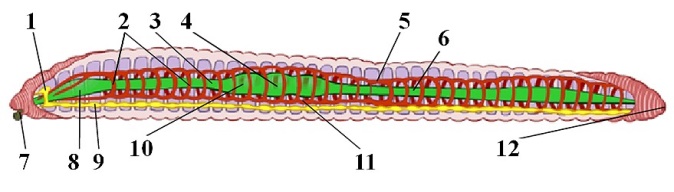 Г) нервныеА3. Что обозначено цифрой 2?А) пищеводБ) нервыВ) «сердца»Г) кишкаА4.  Какой класс не относится к типу Плоские червиА) Ресничные червиБ) СосальщикиВ) Многощетинковые червиГ) Ленточные червиА5. У дождевого червя кровеносная системаА) отсутствуетБ) замкнутая, сердце отсутствуетВ) незамкнутая, сердце присутствуетГ) замкнутая, сердце присутствуетА6. Что расположено на внутренней стороне щупалец головоногового моллюска?А) маленькие хоботки Б) дисковидные присоскиВ) ресничкиГ) трубочкиА7. Какая система органов есть только у иглокожих? А) кровеносная Б) половая В) нервная Г) водно-сосудистаяА8. Общим систематическим признаком типа Членистоногих служитА) наличие  хитинового покрова Б) развитие с метаморфозомВ) трахейное дыханиеГ) незамкнутая кровеносная системаА9. Какие отделы тела имеют ракообразные?А) тело слитно (не разделено)Б) голова, грудь и хвостВ) голова, грудь и брюшкоГ) головогрудь и хвостА10. Какую болезнь переносят клещи?А) чесоткуБ) сибирскую язвуВ) сонную болезньГ) таёжный энцефалитА11.  Чем отличается развитие с полным превращением от развития с неполным  превращением?А) нет стадии яйцаБ) нет стадии личинкиВ) нет стадии куколкиГ) нет стадии взрослое насекомоеЧасть 2В2.  Выберите три правильных  ответа из шести предложенных.1) дыхание трахеями и жабрами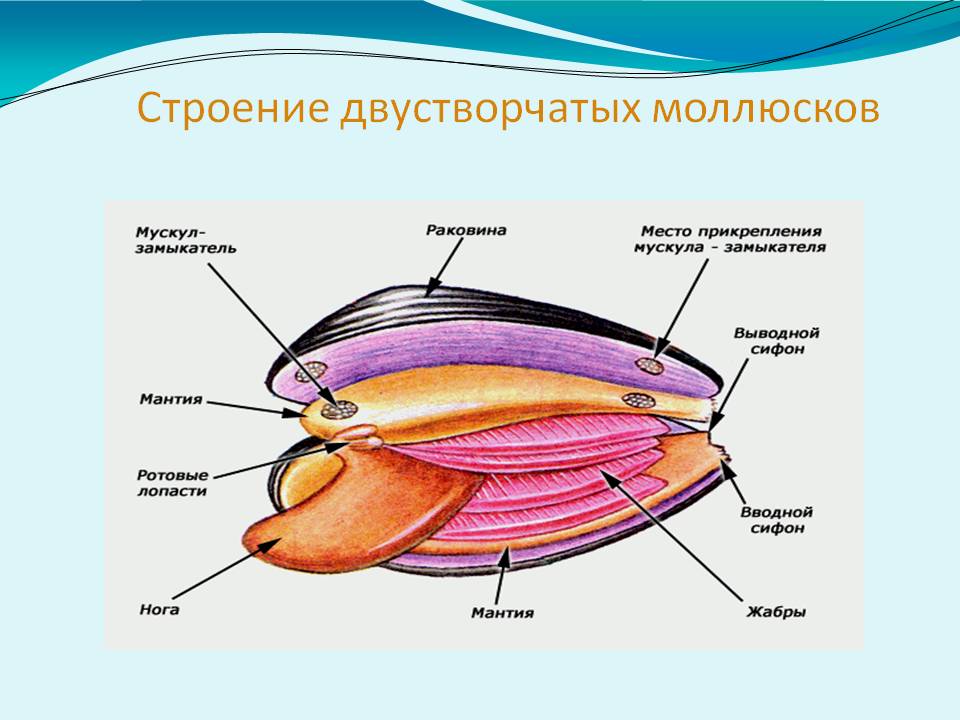 2) дыхание лёгочными мешками и трахеями3) пищеварение вне организма4) питание соком растений и пыльцой5) использование паутинных бородавок и желёз6) нервная система - хорошо развитое окологлоточное кольц0В3. Найти в тексте предложения с ошибками. Выпиши номера этих предложений и перепиши эти предложения правильно 1. К типу Иглокожие относят класс Морские лилии. 2. Среди морских лилий есть свободноплавающие, паразитические и сидячие формы. 3. Ротовое отверстие находится на нижней стороне тела. 4. Все морские лилии питаются мелкими планктонными организмами. 5. Дышат с помощью жабр. 6.Щупалец обычно 5, но они могут ветвиться и до 200.С1. Как вредят человеку клещи? Приведите не менее трёх примеров.Проверочная работа №22 вариантЧасть 1При выполнении части  А  выберите только один верный ответ.А1. Скелетные иглы могут отсутствовать А) у представителей всех классов губокБ) у известковых губокВ) у стеклянных губокГ) у обыкновенных губокА2. Какие животные относятся к типу Кишечнополостные?А) Амёба обыкновеннаяБ) Речной окуньВ) Гидра пресноводнаяГ) Африканский жирафА3. Что обозначено на рисунке цифрой 2?                                             А) раковинаБ) жабры	В) ногаГ) мантия	А4. Какая система есть у планарии?А) иммуннаяБ) кровеноснаяВ) дыхательнаяГ) пищеварительнаяА5. У круглых червей не было, а у кольчатых появиласьА) пищеварительная системаБ) кровеносная системаВ) нервная системаГ) выделительная системаА6. Во что превращаются инородные частицы внутри раковины моллюсков?А) в песчинкиБ) в жемчугВ) в кораллыГ) в камешекА7. Для иглокожих характерна А) лучевая симметрия тела Б) двусторонняя симметрия тела В) как лучевая, так и двусторонняя симметрия тела Г) тело не имеет симметрииА8. Систематическим признаком паукообразных считаетсяА) шесть пар ходильных ногБ) четыре пары ходильных ногВ) три пары ходильных ногГ) пять пар ходильных ногА9. Чем покрыто тело речного рака?А) хитиновым покровомБ) чешуёйВ) панциремГ) роговыми чешуйкамиА10.  Взрослые насекомые:А) растут только при благоприятных условияхБ) растут периодическиВ) не растутГ) растут когда захотятА11. Какие стадии проходят в своём развитии насекомые с неполным превращением?А) яйцо – личинка - взрослое насекомоеБ) яйцо – личинка - куколка - взрослое насекомоеВ) яйцо – личинка - сифон - взрослое насекомоеГ) яйцо –  куколка - взрослое насекомое Часть 2В1. Распределите  изображённых животных в соответствии с их принадлежностью к систематическим группам.                                                                                                                                                               		А) класс РакообразныеБ) класс НасекомыеВ) класс ПаукообразныеВ2. Выберите признаки относящиеся только к кищечнополостным         животным            1)  трёхслойное строение тела            2)  двусторонняя симметрия            3)  двухслойное строение тела            4)  в цикле развития присутствует стадия полипа            5)  паразитирующие организмы            6)  тело состоит из эктодермы, энтодермы, мезодермыВ3. Найти в тексте предложения с ошибками. Выпиши номера этих предложений и перепиши эти предложения правильно1. К классу Офиуры относятся плоские иглокожие, ведущие исключительно паразитический образ жизни. 2. Передвигаются офиуры, приподнимая тело над грунтом с помощью лучей. 3. Все офиуры раздельнополые животные. 4. Некоторые офиуры могут светиться. 5. У офиур, в отличие от остальных иглокожих не развита регенерация. 6. Питаются офиуры мелкими планктонными организмами.    С1. В чём особенность передвижения головоногих моллюсков?    Проверочная работа №3 7 класс1вариантI.1.Выберите правильный ответ1. Нервная система хордовых животных1)представляет   собой   трубку,   расположенную   на спинной стороне тела2)представляет собой нервную цепочку, расположенную на брюшной стороне тела3)состоит из нервных стволов и нервных узлов4)состоит из нервных клеток, образующих нервную сеть 2. Определите последовательность этапов эволюции позвоночных животных1)рыбы – земноводные – пресмыкающиеся – птицы - млекопитающие2) рыбы – земноводные - пресмыкающиеся 3)рыбы – пресмыкающиеся - земноводные - птицы - млекопитающие4) рыбы - земноводные - пресмыкающиеся - млекопитающие – птицы3. Высокая интенсивность обмена веществ у птиц и млекопитающих — следствие возникновения у них в процессе эволюции1)четырехкамерного сердца и теплокровности;2)разнообразных тканей; 3)легочного дыхания;4)развитой пищеварительной системы4. По своему составу кровь в сердце птиц: 1) только венозная; 2) только артериальная; 3) венозная и артериальная раздельно; 4) смешанная5. Наибольшего развития передний мозг достигает у:1) рыб; 2) земноводных;3)пресмыкающихся; 4) млекопитающих.6.Признак приспособленности птиц к полету –1) появление четырехкамерного сердца;2) образование роговых щитков на ногах; 3) наличие полых костей; 4) наличие копчиковой железы7.Кровь у земноводных движется1)по трем кругам кровообращения; 2) пор двум кругам кровообращения; 3)только по большому кругу кровообращения; 4)только по малому кругу кровообращения.8.Кожа у рептилий :1)влажная; 2)покрыта слизью; 3) покрыта роговыми чешуйками; 4) участвует в газообмене.9.От птиц млекопитающие  отличаются тем, что у них есть:1)два круга кровообращения; 2)четырехкамерное сердце; 3)ушная раковина; 4)поджелудочная железа.10.Предком домашних быков и коров является:1)муфлон; 2)аргали; 3)тарпан; 4)тур.II.1.Установите соответствие между признаком животных и классом, для которого этот признак характерен.2. Чем сельскохозяйственные животные отличаются от тех, которые живут вестественной среде?Проверочная работа №3 7 класс2 вариант     1.Выберите правильный ответ1. У каких животных в процессе эволюции впервые сформировался внутренний скелет?1)паукообразных                           2)насекомых3)головоногих                                4)хордовых 2. Млекопитающих можно отличить от других позвоночных по наличию1)волосяного покрова и ушных раковин2)голой кожи, покрытой слизью3)рогового панциря или щитков4)сухой кожи с роговыми чешуями 3. Предками древних амфибий были, скорее всего:1)акулы                                        2)осетровые3)лососевые                                 4)кистеперые4. С помощью боковой линии рыба воспринимает1)запах предметов                          2)окраску предметов3)звуковые сигналы                 4)направление и силу течения воды5. У птиц в отличие от пресмыкающихся 1) непостоянная температура тела2) покров из рогового вещества3) четырехкамерное сердце и постоянная температура тела4) размножение яйцами6. Сигналом к осеннему перелету птиц служит1) понижение температуры воздуха2)увеличение количества осадков3) наступление первых заморозков4) сокращение длины светового дня7.В позвоночнике земноводных появились два новых отдела:1)туловищный и грудной; 2)шейный и грудной; 3)шейный и крестцовый; 4)грудной и крестцовый.8.Пресмыкающиеся дышат с помощью:1)жабр и легких; 2)кожи и легких; 3)только легких; 4)кожи и системы трахей9.Птенцы выводковых птиц появляются на свет: 1)голыми и слепыми; 2)нуждающимися в постоянной заботе родителей; 3)покрытые пухом и зрячие; 4)неспособными сразу следовать за родителями.10.У млекопитающих впервые в эволюции животных появляется: 1)печень; 2)позвоночник; 3)диафрагма; 4)кровообращение.II.1.Установите соответствие между признаком животных и классом, для которого этот признак характерен.2.Какие особенности земноводных позволили им выйти на сушу?Проверочная работа №1 8класс1. Как называют науку, изучающую закономерности исторического развития органического мира?1) анатомия2) эволюционное учение3) генетика4) экология2. Кого считают создателем клеточной теории иммунитета?1) Ч. Дарвина2) И. П. Павлова3) Л. Пастера4) И. И. Мечникова3. Наука цитология получила своё развитие благодаря созданию1) эволюционного учения2) клеточной теории3) рефлекторной теории4) генной теории4. Примером применения экспериментального метода исследования можно считать1) сравнение двух микропрепаратов2) измерение кровяного давления у пациента3) формирование условного рефлекса на звонок4) описание нового вида организмов5. Создание схем, чертежей, объектов, похожих на натуральные, относят к группе методов1) моделирования2) измерения3) наблюдения4) экспериментальных6. Чем метод эксперимента отличается от метода наблюдения?его осуществляют квалифицированные учёныев процессе его проведения собираются достоверные научные фактыон проводится в специально создаваемых и контролируемых условияхон более продолжителен по времени проведения7. К древнейшим людям учёные относят1)австралопитека2) неандертальца3) питекантропа4) кроманьонца8. Как называют семейство, в которое помимо человека включены человекообразные обезьяны?1) игрунковые2) гоминиды3) сумчатые4) лемуровые9. Какой признак класса Млекопитающие свойствен человеку?1) диафрагма2) лёгочное дыхание3) головной и спинной мозг4) замкнутая кровеносная система10. Под каким номером изображена часть света, в которой были найдены останки австралопитеков?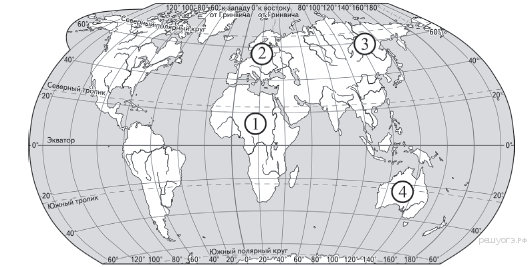 11. К рудиментам человека относят1) развитие хвостового отдела2) развитие густого шерстного покрова3) околоушные мышцы4) многососковость12. Отличия человека от человекообразных обезьян, связанные с его трудовой деятельностью, проявляются в строении1) S-образного позвоночника2) сводчатой стопы3) гортани4) кисти13. У человека, в отличие от млекопитающих,1) большой палец образует прямой угол по отношению к другим пальцам2) нижняя челюсть соединена с черепом подвижно3) верхняя конечность состоит из плеча, предплечья и кисти4) кисть крючкообразная, со слаборазвитым большим пальцем14. Современный человек — это прямой потомок1) кроманьонцев2) неандертальцев3) синантропов4) питекантропов15. Какой признак характерен для монголоидной расы человека?1) узкий выступающий нос2) чёрный цвет кожи3) чёрные курчавые волосы4) плоское широкое лицо16. Какое биологическое исследование может провести женщина, изображённая на картине Анри Матисса «Женщина перед аквариумом»?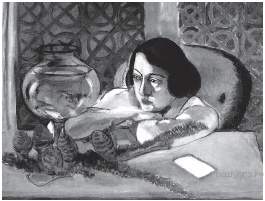 1) определить физические свойства воды в аквариуме2) сравнить состав воды в аквариуме с водой в реке3) определить видовой состав обитателей аквариума4) описать форму аквариума17. Микробиолог хотел узнать, насколько быстро размножается один из видов бактерий в разных питательных средах. Он взял две колбы, заполнил их до половины разными питательными средами и поместил туда примерно одинаковое количество бактерий. Каждые 20 минут он извлекал пробы и подсчитывал в них количество бактерий. Данные его исследования отражены в таблице.Изучите таблицу «Изменение скорости размножения бактерий за определённое время» и ответьте на вопросы.Изменение скорости размножения бактерий за определённое время1) Сколько бактерий поместил учёный в каждую колбу в самом начале эксперимента?2) Как изменялась скорость размножения бактерий на протяжении эксперимента в каждой пробирке?3) Чем можно объяснить полученные результаты?Проверочная работа №2 8 класс1 вариант.1  задание.1.Укажите парную железу внутренней секреции:А) гипофиз б) щитовидная  в) надпочечники  г) поджелудочная2. Железы внутренней секреции выделяют гормоны в:А) кровь б) кишечную полость в) нервные клетки3. При недостатке гормона поджелудочной железы – инсулина:А) замедляется развитие скелета б) нарушается формирование вторичных половых признаков в) развивается сахарный диабет.4. Функциями других  эндокринных  желез управляет:А)  щитовидная железа б)  надпочечники в) гипофиз5. Нервная ткань построена:А) из нейронов и клеток нейроглии б)  из эпителиальных клеток в)  из эритроцитов6. Центральную нервную систему образуют:А) головной мозг  б) головной и спинной мозг в) нервы и нервные узлы.7. Рефлекс – это:А) ответная реакция организма  б) ответная реакция организма   на воздействие внешней среды ил изменение внутреннего состояния с участием нервной системы в) ответная реакция организма    на воздействие внешней среды.8. Средняя масса  головного мозга взрослого человека составляет:А) меньше   б) 950-1100г в) 1100-2000г.9.Продолговатый мозг является продолжением :А)  среднего мозга б) спинного мозга в)  промежуточного мозга10.  В головном мозге кору имеют:А) средний мозг и полушария  большого мозга  б) мозжечок и промежуточный мозг в) полушария большого мозга и мозжечок2 задание.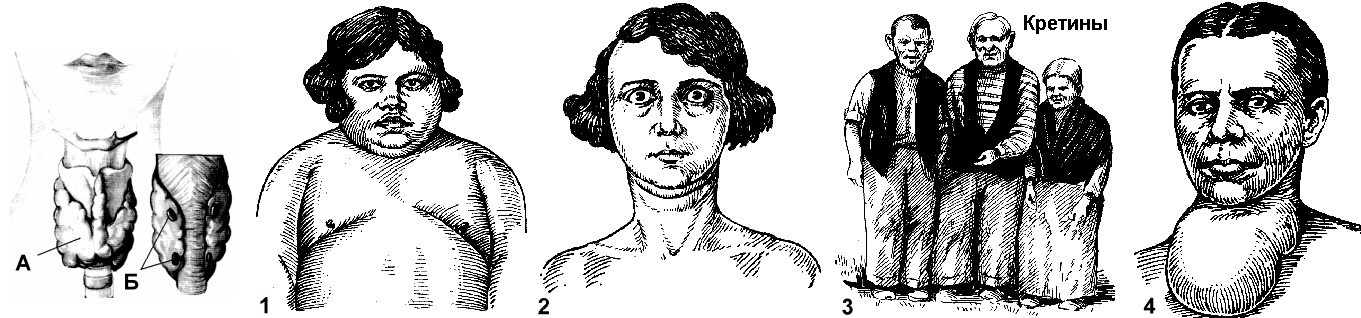 Что обозначено на рисунке буквами А? Б?Какие заболевания изображены на рисунке под цифрами 1-4?Каковы причины данных заболеваний?Какие гормоны выделяют щитовидная железа?3 задание1. Зарисуйте и подпишите  строение нейрона.2. Почему  уже в древности анатомы называли продолговатый мозг «жизненным узлом?»3.Как располагается серое и белое вещество в головном мозге?4. Сколько пар спинномозговых нервов отходит от спинного мозга?5. Какие части  различают в стволе?Проверочная работа №22 вариант.1  задание.1.К железам смешанной секреции  относится:А) поджелудочная железа б) гипофиз в) надпочечники.2.Назовите железу внутренней секреции, которая выделяет адреналин:А) гипофиз б) надпочечники в) щитовидная железа3.  Деятельность сердечно-сосудистой системы  стимулируют гормоны:А) гипофиза б)надпочечников в) околощитовидных желез.4.  Гормоны какой железы внутренней секреции , влияя на рост человека, могут вызывать гигантизм или карликовость:А) гормоны надпочечников б) гормоны  половых желез в) гормоны гипофиза.5.К периферической нервной системе относят:А) спинной мозг и его нервы б) головной мозг и его нервы в) нервы и нервные узлы.6. Скопление тел нейронов образует:А) серое вещество головного и спинного мозга б) белое  вещество головного и спинного мозга в) нервы.7.Где находятся  центры регуляции дыхания и сердечной деятельности:А) в спинном  мозге  б) в продолговатом мозге  в) в переднем мозге8. Кора больших полушарий мозга образована:А) белым веществом  б) серым веществом  в)  белым и серым веществом.9. Увеличение поверхности  головного мозга  достигается:А) за счет общего увеличения объема головного мозга б) за счет наличия борозд и извилин.10. Рефлекс – это:А) ответная реакция организма  б) ответная реакция организма    на воздействие внешней среды.  в) ответная реакция организма   на воздействие внешней среды ил изменение внутреннего состояния с участием нервной системы2 задание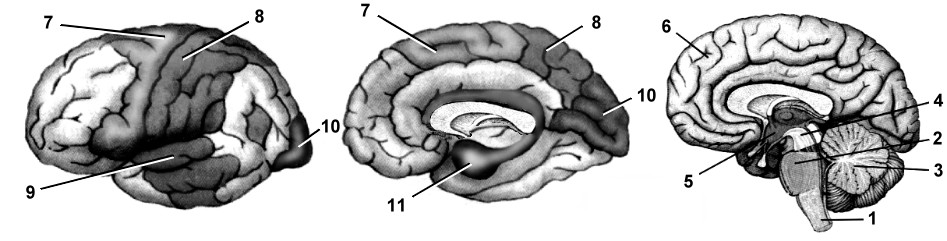 Что обозначено на рисунке цифрами 1 , 2, 3, 4, 6 , 7 , 8,  9, 10?Какова средняя масса головного мозга человека?3.В каком отделе мозга  находятся речевые центры?3 задание1. Чем отличается нервная регуляция от гуморальной?2.Почему повреждение затылочной зоны коры больших полушарий вызывает слепоту?3. Где расположен спинной мозг?4. Каковы функции мозжечка?5. Что такое кора полушарий  большого мозга?Проверочная работа №38класс1 вариантЗадания уровня АВыберите один правильный ответ из четырех предложенных.1. Внутреннюю среду организма составляютА) кровь и лимфа				Б) кровь и межклеточное веществоВ) кровь, лимфа и тканевая жидкостьГ) плазма крови, лимфа, межклеточное вещество2.Если кровь предохранить от свертывания и дать ей отстояться, то нижнюю часть пробирки займутА) эритроциты					Б) плазмаВ) лейкоциты					Г) тканевая жидкость3. Бесцветные клетки крови, способные к амебоидному движению сквозь стенки сосудов А) эритроциты					Б) лейкоцитыВ) тромбоциты					Г) никакие не способны4. От чего зависит красный цвет эритроцитов?А) от фибрина					Б) от хлоринаВ) от хлорофилла					Г) от гемоглобина5. Кровь состоит изА) форменных элементов			Б) плазмы и форменных элементовВ) межклеточной жидкости и клеток	Г) лимфы и форменных элементов6. Фагоцитоз был открытА) И.П. Павловым				Б) Л. ПастеромВ) И.И. Мечниковым				Г) И.М. Сеченовым7. Бесцветные клетки крови, способные к амебоидному движению сквозь стенки сосудов А) эритроциты					Б) лейкоцитыВ) тромбоциты					Г) никакие не способны8. Антитела – это:А) особые клетки крови;			Б) вирусы и бактерии;В) особые белки крови.				Г) бактерии симбионты9. Универсальными донорами считаются люди с:А) первой группой крови			Б) второй группой кровиВ) третьей группой крови			Г) четвертой группой крови10.  В свертываемости крови принимают участиеА) лейкоциты и витамины			Б) тромбоциты и белок фибриногенВ) эритроциты  и лейкоциты			Г) белки крови.11. Сколько камер в сердце человека:А) две		    Б) три		        В) четыре		    Г) шесть12.  При сокращении предсердий:А) створчатые клапаны закрыты, полулунные открытыБ) створчатые клапаны открыты, полулунные закрытыВ) и створчатые и полулунные клапаны закрытыГ)  и створчатые и полулунные клапаны открыты13. Прочными и упругими стенками обладаютА) артерии						Б) вены			В) капилляры					Г) лимфатические сосуды14.Малый круг кровообращения начинается в:А) левом желудочке				Б) правом желудочкеВ) правом предсердии				Г) левом предсердии15. Из желудочков кровь поступает А) в предсердия					Б) в артерииВ) в вены						Г) в капилляры16.  Наименьшая скорость движения крови наблюдаетсяА) в аорте						Б) в венахВ) в капиллярах					Г) везде одинаковая17.  Гипертония –это…А) пониженное давление			Б) повышенное давление		В) пульс 						Г) иммунитет человека18. Какая кровь течет по легочной вене (малый круг кровообращения) человекаА) артериальная					Б) венознаяВ) смешанная					Г) нет верного ответа19. Симпатический нерв вызываетА) учащение сердечного ритма		Б) замедление сердечного ритмаВ) не влияет на сердечный ритм		Г) другой ответ20. В венах имеютсяА) створчатые клапаны				Б) полулунные клапаныВ) кармановидные клапаны			Г) нет клапанов в венахЗадания уровня ВВ1. Выберите три верных ответа из шести:Венозная кровь  течет1. из правого предсердия в правый желудочек2. из левого предсердия в аорту3. из левого предсердия в левый желудочек4. в нижней и верхней полых венах5. из легочных вен в правое предсердие6. из правого желудочка в легочные артерииВ2. Установите соответствие между функцией форменного элемента крови и группой, к  которой  он относится1. эритроциты		а) переносят О2 от органов дыхания к клеткам тела2. лейкоциты		б) захватывают и переваривают чужеродные тела			 в) удаляют СО2  из клеток и тканей			г) не имеют ядра			д) вырабатывают антитела                                                 е) имеют ядроДать развернутый ответ			С1. Опишите большой круг кровообращенияС2. Артерии -этоПроверочная работа №32 вариантЗадания уровня АВыберите один правильный ответ из четырех предложенных.1. Жидкая часть крови называетсяА) эритроциты					Б) плазмаВ) лейкоциты					Г) тканевая жидкость2. Мелкие безъядерные клетки крови, двояковогнутой формыА) эритроциты					Б) лейкоцитыВ) тромбоциты					Г) лимфоциты3. Фагоцитоз осуществляютА) эритроциты					Б) лейкоцитыВ) тромбоциты					Г) лимфоциты4. Кровяными пластинками называютА) эритроциты					Б) лейкоцитыВ) тромбоциты					Г) лимфоциты5. Лейкоциты образуется вА) красном костном мозге			Б) желтом костном мозгеВ) в лимфатических узлах			Г) в кровяном русле6. Антигены – этоА) особые клетки крови		Б)чужеродные тела (вирусы и бактерии)В) особые белки крови			Г) бактерии -симбионты	7. Вакцина представляет собойА) активных возбудителей			Б) готовые антителаВ) ослабленных возбудителей		Г) плазму крови8. Естественный иммунитет связан:А) с накоплением определенных антител в крови;Б) с накоплением ослабленных возбудителей болезни;В) с введением готовых антител в кровь человека.Г) ответы А и Б верны9. Универсальными реципиентами считаются люди с:А) первой группой крови			Б) второй группой кровиВ) третьей группой крови			Г) четвертой группой крови10. Гомеостаз – этоА) свертываемость крови			Б) постоянство состава внутренней среды организмаВ) постоянная изменчивость внутренней среды организмаГ) повышенное артериальное давление11. Сколько слоев выделяют в стенке сердцаА) один		Б) два		В) три		Г) четыре12.  Наибольшее давление крови наблюдается в:А) аорте						Б) крупных венахВ) капиллярах					Г) тканевой жидкости13. В малом круге кровообращения кровь насыщается:А)  кислородом					В) углекислым газомВ) азотом						Г) угарным газом14.  Большой круг кровообращения начинается в:А) правом желудочке				Б) левом желудочкеВ) правом предсердии				Г) левом предсердии15. Во время (диастолы) паузы сердцаА) створчатые клапаны закрыты, полулунные открытыБ) створчатые клапаны открыты, полулунные закрытыВ) и створчатые и полулунные клапаны закрытыГ)  и створчатые и полулунные клапаны открыты16. Из предсердия кровь поступает А) в желудочек					Б) в артериюВ) в вену						Г) в капилляры17. Кармановидные клапаны находятсяА) между предсердиями и желудочкамиБ) на границе желудочков сердца и артериямиВ) на границе предсердий и артерийГ) в венах 18.  Биологическая фильтрация лимфы происходит в:А) лимфатических узлах			Б) лимфатических сосудахВ) лимфатических капиллярах		Г) крови19. Адреналин вызываетА) учащение сердечного ритма		Б) замедление сердечного ритмаВ) не влияет на сердечный ритм		Г) другой ответ20. У 15% людей на Земле:А) положительный резус-фактор		Б) отрицательный резус-факторВ) нейтральный резус- фактор			Г)  у всех людей одинаковый резус- факторЗадания уровня ВВ1. Выберите три верных ответа из шести:По артериям большого круга кровообращения у человека течет кровь1) от сердца2) к сердцу3) насыщенная углекислым газом4) насыщенная кислородом5) быстрее, чем в других кровеносных сосудах6) медленнее, чем в других кровеносных сосудахВ2. Установите соответствие между функцией форменного элемента крови и группой, к  которой  он относится1. артерии			а) сосуды несущие кровь от сердца2. вены			б) сосуды несущие кровь к сердцу				в) стенки толстые и упругие				г) сосуды впадают в левое предсердие				д) сосуды отходят от правого желудочка				е) имеют клапаныДать развернутый ответС1. Опишите малый круг кровообращенияС2. Вены -этоПроверочная работа №4 8 класс Вариант 1  Часть 1. Выберите один правильный и наиболее полный ответ.Органами чувств являются:а) органы зрения, слуха, пищеварения;б) органы пищеварения, слуха, осязания;в) органы осязания, дыхания, вкуса;г) органы вкуса, обоняния, зрения.Внутренне ухо находится в толще кости:а)  теменной;                                    в) лобной;б) затылочной;                                 г) височной.Периферический отдел обонятельного анализатора находится:а) в верхнем отделе носовой полости (или верхней носовой раковине);б) в среднем отделе носовой полости (или средней носовой раковине);в) в нижнем отделе носовой полости (или нижней носовой раковине);г) в ноздрях.Слуховые косточки в среднем ухе – это:а) стремечко и молоточек;                           в) наковальня и стремечко;б) молоточек и наковальня;                         г) молоточек, наковальня и стремечко.Слуховая, или евстахиева, труба соединяет с глоткой:а) наружное ухо;б) среднее ухо;в) улитку внутреннего уха;г) полукружные канальцы внутреннего уха.Светочувствительные клетки (палочки и колбочки) находятся:а) под роговицей;                                           в) в сетчатке;б) в толще радужной оболочки;                    г) в стекловидном теле.Часть 2. Выберите три правильных ответа.Радужка – это:а) образование, в клетках которого содержится пигмент, определяющий цвет глаза;б) часть сосудистой оболочки;в) часть фиброзной оболочки, или склеры;г) часть аппарата, определяющего количество света, проникающего внутрь глаза.Болевые рецепторы располагаются:а) в коже и мышцах;                                       г) в жёлтом костном мозге;б) в надкостнице;                                            д) во внутренних органах.в) в красном костном мозге;В толще височной кости находятся:а) среднее ухо;                                               в) вестибулярный аппарат;   б) улитка внутреннего уха;                           г) ушная раковина.Ядро глаза покрыто оболочками:а) фиброзной;                                               г) эпителиальной;б) хрящевой;                                                 д) сетчаткой.в) сосудистой;Часть 3. Выберите правильные утверждения.1) Анализаторы – это сложные анатомо-физиологические системы, обеспечивающие восприятие и анализ раздражителей, действующих на организм.2) Палочки – это рецепторные клетки глаза, воспринимающие цвет.3) Колбочки – это рецепторные клетки глаза, воспринимающие цвет.4) Отёчность и воспаление слизистой носа ограничивают возможность восприятия запаха.5) Корковый конец зрительного анализатора находится в лобной доле.Часть 4. Впишите вместо точек нужное слово (или слова).Широкая вкусовая гамма создаётся из сочетаний четырёх вкусовых ощущений: горького, сладкого, … , … .Рецепторы слухового анализатора находятся в улитке …. уха.Рецепторы, воспринимающие свет и преобразующие его в нервные импульсы, находятся в … глаза.Часть 5. Приведите в соответствие.Название анализатора:               Месторасположение коркового конца                                                       анализатора в полушариях большого мозга.1) зрительный                                     а) в лобной доле;                                                             б) в теменной доле;2) слуховой.                                         в) в височной доле;                                                              г) в затылочной доле.Часть 6.  Ответьте на вопрос.Какие волокна (гладкие или поперечнополосатые) составляют мышцы, приводящие в движение глазное яблоко?Часть 7. Рассмотрите схему, иллюстрирующую строение глаза. Укажите, что обозначено на ней цифрами 1 – 9. Проверочная работа№4Вариант 2 Часть 1. Выберите один правильный и наиболее полный ответ.Роговица – это выпуклая прозрачная пластинка глаза, которая является:а) частью фиброзной оболочки;б) частью сосудистой оболочки;в) частью сетчатки;г) самостоятельной оболочкой.Анализатор состоит:а) из рецептора, воспринимающего раздражение;б) из проводниковой части, передающей полученную информацию;в) из участка коры больших полушарий головного мозга;г) всё верно.Рецепторы глаза, воспринимающие световое раздражение, находятся:а) в роговице;                                              в) в сетчатке;б) на радужке;                                             г) на сосудистой оболочке.Среднее ухо расположено внутри кости:а) лобной;                                                      в) височной;б) затылочной;                                               г) теменной.Рецепторы, воспринимающие звук, расположены:а) на барабанной перепонке;б) в слуховой трубе;в) на стенках перепончатых лабиринтов полукружных каналов;г) на стенке перепончатого лабиринта улитки.Наиболее сильное преломление света в глазу происходит:а) в жидкости за радужкой (задняя камера глаза); б) в хрусталике;в) в жидкости между роговицей и радужной (передняя камера глаза);г) в стекловидном теле.Часть 2. Выберите три правильных ответа.В коже есть чувствительные образования – рецепторы, воспринимающие ряд внешних раздражений:а) давление на кожу;                                    г) свет;б) холод;                                                        д) звук.в) тепло;Восприятие вкусовых раздражений у человека обеспечивается наличием  рецепторов, которые находятся в эпителии:а) сосочков языка;                                           г) трахеи;б) мягкого нёба;                                              д) бронхов.в) глотки и зева;Во внутреннем ухе выделяют:а) слуховые косточки;                                   г) преддверие;   б) улитку;                                                       д) полукружные каналы.в) слуховую трубу;Рецепторы в коже распределены неравномерно, их много в коже:а) пальцев рук и ладоней;                           г) губ и кончика носа;б) подошв;                                                    д) ягодиц.в) спины;Часть 3. Выберите правильные утверждения.Наружное ухо включает ушную раковину и слуховой проход.Наружное ухо включает только ушную раковину.При моргании выделившаяся из слёзной железы жидкость смачивает поверхность глаза и очищает её от инородных частиц.Рецепторы вестибулярного аппарата, или органы равновесия, информируют ЦНС о положении тела и его частей в пространстве.Дальнозоркость у пожилых людей, как правило, является результатом усиления степени сокращения ресничной мышцы, что приводит к увеличению выпуклости хрусталика.Часть 4. Впишите вместо точек нужное слово (или слова).Ощутить запах того или иного вещества возможно в том случае, если оно …. и спокойно …  .Давление, прикосновение к коже человек воспринимает благодаря наличию в ней … рецепторов.На месте выхода зрительного нерва из глазного яблока зрительных рецепторов нет, и это место называют …  … .Часть 5. Приведите в соответствие.Части языка (или вкусовые зоны):               Вкусовые ощущения1) кончик;                                                         а) кислое и солёное; 2) боковые стороны, или края;                      б) сладкое и солёное;2) корень языка.                                               в) горькое.Часть 6.  Ответьте на вопрос.Каким образом обеспечивается поддержание в среднем ухе давления, равного внешнему (атмосферному)?Часть 7. Рассмотрите рисунок. Напишите, что обозначено на нём цифрами 1 – 4. Проверочная работа №1 9классВ-1А1. Кто впервые наблюдал под микроскопом отдельные животные клетки - сперматозоиды и эритроциты?1)Т. Шванн   	2) М.Я. Шлейден	3) А. ван Левенгук	4) Р. ГукА2. Основным методом цитологии при изучении ультраструктуры клетки является:1) генеалогический		2) электронная микроскопия3) авторадиография		4) световая микроскопияАЗ. Что образует совокупность сходных по строению и происхождению клеток, которые объединены межклеточным веществом и выполняют определенные функции в организме?1) орган	2) систему органов  	      3) весь организм	           4) тканиА4. От чего зависит жизнь многоклеточного организма?1) от взаимодействия клеток друг с другом2) от взаимодействия клеток с межклеточным веществом3) от конкуренции клеток между собой4) от обособленности клеток друг от друга A5. Какое вещество составляет около 70% массы живой клетки?1) углекислый газ	2) хлорид натрия (соль)	3) жир		4) водаА6. Каких органических соединений в живой клетке больше всего?1) жиров	2) нуклеиновых кислот	3) белков	4) углеводовА7. Какое азотистое основание не входит в состав ДНК?1) цитозин	2) аденин	3) гуанин	4) урацилА8. Сколько полинуклеотидных цепей образуют молекулу и PHК?1) одна	2) две		3) три		4) четыреА9. У клеток каких живых организмов вокруг плазматической мембраны нет клеточной стенки?1) грибов	2) растений	3) животных		4) бактерийА10. В каких клетках содержится нуклеоид?1) в клетке одноклеточных организмов	2) в клетках многоклеточных организмов3) в эукариотических клетках			4) в прокариотических клеткахА11. Какой из перечисленных органоидов является немембранным?1) эндоплазматическая сеть  	 2) клеточный центр  3) лизосома	 4) аппарат ГольджиА12. Как называется пластический обмен?1) анаболизм		2) метаболизм	3) катаболизм	4)диссимиляцияA13. Как называется первый этап биосинтеза белка?1) трансляция	2) транскрипция	3) мутация	4) кодированиеА14. Где происходит непосредственное образование полимерной цепи белка?1) в ядре	2) в клеточном центре	3) в комплексе Гольджи	4) в рибосомахА15. Как называется первичный продукт фотосинтеза?1) крахмал	2) целлюлоза		3) глюкоза		4) сахарозаА16. Что представляет собой процесс фотолиза (фотоокисления)?1) расщепление молекулы воды при фотосинтезе2) синтез молекулы воды при фотосинтезе3) выделение молекулы воды при фотосинтезе4) поглощение молекулы воды при фотосинтезеА17. Как называется биологическое окисление с участием кислорода?1) полное	2) неполное		3)аэробное		4) анаэробноеА18. Какой процесс необходим для снабжения энергией клеток анаэробных организмов?1) фотосинтез	2) дыхание		3) брожение		4) гликолизА19. Где происходят два первых этапа клеточного дыхания?1) в ядре клетки	2) в цитоплазме клетки	3) в митохондриях	4) в рибосомахА20. Какие продукты реакции образуются при аэробном дыхании?1) вода, углекислый газ, АТФ и другие высокоэнергетические вещества2) вода и углекислый газ, азот3) углекислый газ, АТФ и серная кислота4) вода, АТФ и хлорА21. Что такое митоз?1) деление всех клеток	2) деление клетки одноклеточного организма3) деление прокариотической клетки	4) деление эукариотической клетки, при котором об разуются две дочерние клетки с идентичным родительскому набором хромосом А22. Какие клетки в организме человека не способны к делению?1) остеобласты	2) фибробласты	3) нейроны	4) росткового слоя эпидермиса А2З. Из чего состоит хромосома?1) из центромер	2) из хроматид	3) из микротрубочек		4) из веретен деленияА24. В какой фазе деления клетки хроматиды расходятся к противоположным полюсам клетки?1) в анафазе		2) в профазе 		3) в телофазе		4) в метафазеВ1. Какие организмы состоят из одной клетки?В2. Как называются белки, которые упорядочивают и ускоряют протекание химических реакций внутри клетки?В3. Как называется процесс удвоения ДНК?В4. Какие внутриклеточные органоиды осуществляют пищеварение в клетке?В.5. Закончите предложение:На первом этапе клеточного дыхания жиры распадаются на жирные кислоты и …	.В6. Как называется последовательность событий с момента образования клетки до ее деления на дочерние клетки?С1. Какую функцию в жизнедеятельности живой клетки выполняют молекулы РНК?С2. Для чего клеткам живых организмов необходим процесс дыхания?С3. Почему деление прокариотической клетки — более простой процесс, чем деление эукариотической клетки?Проверочная работа №1                     В-2А1. Кто является одним из основоположников клеточной теории?1) Р. Вирхов		2) А. ван Левенгук		3) Р. Гук	4)Т. ШваннА2. Какое утверждение не относится к современной клеточной теории?1) Новые клетки образуются путем деления существовавших ранее.2) Клетки способны передавать наследственную информацию.3) Клетки способны искажать наследственную информацию.4) Клетки являются микроскопической живой системой.АЗ. Какая из перечисленных групп тканей не является животной?1) эпителиальная	2) меристематическая		3) нервная	4) мышечнаяА4. Для каких клеток характерен процесс дыхания?1) для клеток многоклеточных организмов2) для клеток одноклеточных организмов3) для всех клеток4) для эукариотических клетокА5. Какой элемент играет наиболее важную роль в образовании органических соединений живой клетки?1) кислород	2) углерод	3) азот		4)водородА6. Какая структура определяет химический состав белка и его биологические свойства?I) первичная		2) вторичная		3) третичная		4) четвертичнаяА7. Из скольких полинуклеотидных цепей состоит молекула ДНК?1) из одной		2) из двух  		3) из трех		4) из четырехА8. Отметьте тип РНК, которого не существует.1) транспортные	2) рибосомные		3) защитные	4) информационныеА9. Каким гелеобразным веществом заполнено ядро живой клетки?1) ядрышками		2) ядерной мембраной		3) цитоплазмой	4) кариоплазмойА10. Молекулы ДНК каких клеток имеют линейное строение?1) эукариотических клеток				2) прокариотических клеток3) клеток одноклеточных организмов		4) клеток многоклеточных организмовА11. Какой органоид характерен только для растительных клеток?I) митохондрия	2) эндоплазматическая сеть		3) пластида	4) рибосомаА12. При каком процессе в живой клетке высвобождается энергия?1) при метаболизме   2) при катаболизме  3) при анаболизме  4) при фотосинтезеА13. Где происходит копирование генетической информации ДНК?1) в цитоплазме 	 2) вне клетки  	3) в ядре	4) в мембранеА14. Как называется процесс считывания с иРНК генетической информации?1) транскрипция 	2) трансляция		3) синтезирование	4) копированиеА15. Какая энергия используется в световых реакциях фотосинтеза?1) внутренняя энергия клетки		 2) энергия, выделяемая клеткой при катаболизме3) энергия воздуха				4) энергия солнечного светаА16. Как называется внутри мембранное пространство хлоропласта, заполненное студенистым веществом?1) полисома		 2) строма	 3) фана	4) тилакоидА17. Как называется бескислородное биологическое окисление?1) аэробное		2) анаэробное		3) неполное		4) полноеА18. Гликолиз - это расщепление:I) воды	 2) молочной кислоты	3) глюкозы		4)АТФА19. Где происходит завершающий этап клеточного дыхания?1) в цитоплазме клетки	2) в ядре клетки	3) в рибосомах		4) в митохондрияхА20. При аэробном дыхании пировиноградная кислота превращается в:1) углекислый газ и молочную кислоту (или этиловый спирт)2) углекислый газ и воду3) молочную кислоту и воду4) углекислый газ и лимонную кислотуА21. Для каких организмов характерно деление клеток?1)эукариот	2) прокариот		3) всех организмов	4) многоклеточных организмовА22. Процесс деления клеток в живом организме заканчивается:1) вместе с его ростом			2) после его размножения3) после полового созревания		4) с его смертьюА2З. Укажите вариант ответа, где стадии митоза даны в правильной последовательности.1) профаза — метафаза - анафаза — телофаза2) метафаза - профаза - телофаза - анафаза3) телофаза - анафаза - метафаза - профаза4) анафаза — метафаза - профаза – телофазаА24. Что происходит в телофазе?1) формирование веретена деления		2) формирование новых ядер и цитокинез3) разделение хромосом			4) перемещение хромосом в центр клеткиВ1. Каким организмам свойственно наличие тканей?В2. Как называется способность нуклеотидов избирательно попарно объединяться?В3. Какие органоиды клетки содержат собственную ДНК?В4. Закончите предложение.На первом этапе биологического окисления белки распадаются на молекулы …	.В5. Какой этап клеточного цикла самый продолжительный в жизни клетки?В6. Как называется перетяжка, соединяющая хроматиды?С1. Почему вновь образовавшиеся в результате митотического деления клетки генетически однородны?С2. В чем заключаются особенности живой клетки?С3. Что происходит в процессе катаболизма?Проверочная работа №2 9классВариант 1Задания А. Выберите единственный правильный ответА1. Размножение – это процесс:А) увеличение числа клетокБ) воспроизведение себе подобныхВ) развитие организмов в процессе эволюцииГ) изменение особи с момента рождения до её смертиА2. Жизненный цикл клетки состоит:А) из мейоза и интерфазы 				Б) из митоза и мейозаВ) из интерфазы и митоза 				Г) роста и развитияА3. Митоз – способ деления эукариотической клетки, при котором:А) дочерние клетки получают такую же наследственную информацию как в ядре материнской клеткиБ) образуется зиготаВ) образуются половые клеткиГ) из диплоидной клетки образуются гаплоидныеА4. Сколько клеток образуется при мейозе?А) 1			Б) 2			В) 3			Г) 4А5. Сколько хроматид в хромосоме к началу профазы?А) 1			Б) 2			В) 3			Г) 4А6. Интерфаза между 1 и 2 делением мейоза:А) длинная							Б) короткаяВ) такая же, как между двумя делениями митоза	Г) отсутствуетА7. В интерфазе митоза происходит:А) удвоение содержания ДНК			Б) синтез ферментовВ) синтез АТФ					Г) верны все ответыА8. Хромосомы выстраиваются в экваториальной плоскости клетки:А) в профазе		Б) в метафазе		В) в анафазе		Г) в телофазеА9. В первом деление мейоза происходит расхождение:А) гомологичных хромосом 			Б) гомологичных хроматидВ) негомологичных хроматид 			Г) негомологичных хромосомА10. Какой набор хромосом имеют сперматозоиды?А) 1n			Б) 2n			В) 3n			Г) 4nА11. Сколько хроматид идёт к каждому полюсу в анафазе 1, если исходная клетка имеет 8 хромосом?А) 4			Б) 8			В) 16			Г) 2А12. Сколько хромосом будет в дочерних клетках после митоза, если в материнской клетке было 6 хромосом?А) 3			Б) 6			В) 4			Г) 513. Онтогенез – процесс:А) исторического развития организмов		Б) деление клетокВ) индивидуального развития организма		Г) эмбрионального развитияЗадания ВВ1. Выберите признаки, характерные для митоза, запишите соответствующие им буквы в ответе.А) Состоит из четырёх фазБ) Включает два деления, каждое из которых состоит из четырёх фазВ) Делению клетки предшествует интерфазаГ) Хромосомы удваиваются в интерфазеД) В результате образуются две дочерние клеткиЕ) В результате образуются четыре дочерние клеткиЖ) Дочерние клетки гаплоидныЗ) Дочерние клетки имеют такой же набор хромосом, как и материнская клеткаИ) Процесс происходит в соматических клеткахК) Процесс происходит в половых клеткахВ2. Установите соответствие между типом размножения и его характерным чертами:В3. Напишите определение понятию «Кроссинговер».В4. Напишите определение понятию «Старение».В5. Напишите определение понятию «Онтогенез».Задание С. Дайте развёрнутый ответ:С1. Перечислите три вида оплодотворения и кратко напишите особенности каждого из них.С2. Объясните, в чём заключается суть поведенческой адаптации, и приведите пример. Проверочная работа№2 Вариант 2Задание А. Выберите единственный правильный ответА1. Какой из способов размножения организмов возник позже всех в процессе эволюции?А) вегетативное 					Б) бесполоеВ) половое						Г) почкованиеА2. Какое деление сопровождается редукцией числа хромосом в клетке в два раза?А) митоз 		Б) амитоз 		В) мейоз 		Г) конъюгацияА3. Хроматиды в хромосоме связаны между собой.А) центриолью 					Б) центромеройВ) нитями веретена деления 			Г) не чем не связаныА4.Спирализация хромосом происходит в:А) интерфазе 	Б) профазе 		В) метафазе 		Г) телофазеА5. В анафазе митоза:А) хромосомы спирализуются и укорачиваютсяБ) хромосомы располагаются в экваториальной плоскостиВ) формируется веретено деленияГ) хроматиды движутся к полюсам клеткиА6. Первое деление мейоза отличается от второго тем что:А) происходит уменьшение числа хромосомБ) в анафазе к полюсам клетки расходятся хроматиды, а не двойные хромосомыВ) число хромосом не изменяетсяГ) число хромосом удваиваетсяА7. Кроссинговер наблюдается в:А) профазе митоза 					Б) метафазе митозаВ) первой профазе мейоза				Г) во второй профазе мейозаА8. В результате мейоза образуются:А) клетки печени					Б) яйцеклетки и сперматозоидыВ) эпителиальные клетки				Г) верны все ответыА9. Восстановление диплоидного набора хромосом в зиготе происходит в результате:А) мейоза						Б) оплодотворенияВ) митоза						Г) дробленияА10. При митозе из одной материнской клетки образуется:А) 2 клетки 		Б) 3 клетки 		В) 4 клетки 		Г) 5 клетокА11. В половых клетках капусты 9 хромосом, а в соматических?А) 36 			Б) 18 			В) 9			Г) 4,5А12. Одинаковые хромосомы отца и матери называются:А) гаплоидными 					Б) одинарнымиВ) диплоидными 					Г) гомологичнымиА13. Какая часть сперматозоида и яйцеклетки является носителем генетической информации?А) оболочка 		Б) рибосомы 		В) цитоплазма   		Г) ядроЗадания ВВ1. Выберите признаки, характерные для мейоза, запишите соответствующие им буквы в отвтете.А) Состоит из четырёх фазБ) Включает два деления, каждое из которых состоит из четырёх фазВ) Делению клетки предшествует интерфазаГ) Хромосомы удваиваются в интерфазеД) В результате образуются две дочерние клеткиЕ) В результате образуются четыре дочерние клеткиЖ) Дочерние клетки гаплоидныЗ) Дочерние клетки имеют такой же набор хромосом, как и материнская клеткаИ) Процесс происходит в соматических клеткахК) Процесс происходит в половых клеткахВ2. Установите последовательность процессов при митозе:А) метафазаБ) интерфазаВ) телофазаГ) профазаД) анафазаВ3. Напишите определение понятию «Конъюгация».В4. Напишите определение понятию «Оплодотворение».В5. Напишите определение понятию «Смерть».Задание С. Дайте развёрнутый ответ:С1. Перечислите три вида бесполого размножения и кратко напишите особенности каждого из них.С2. Объясните, в чём заключается суть физиологической адаптации, и приведите примерПроверочная работа №3 9 классВАРИАНТ  11. Совокупность всех внешних и внутренних признаков организма – это:а- фенотип   б- генотип   в- генофонд2. Разнообразие фенотипов, возникающих у организмов под влиянием условий среды, называется изменчивостью:а-модификационной   б- комбинативной   в- генотипической3. Во втором поколении дигибридного скрещивания будет наблюдаться расщепление по фенотипу:    а- 3:3:3:1    б- 9:3:3:1    в- 1:2:14. Что нужно сделать фермеру, если он хочет поднять удойность коров с 3000 до 8000кг в год?:а- улучшить условия содержания    б- чаще доить коров   в- сменить породу5. Пределы, в которых возможны изменения признаков у данного генотипа называют:а- модификацией    б- мутацией    в- нормой реакции6. Выпадение одного или нескольких нуклеотидов – это мутация:а- геномная    б- хромосомная   в- генная7. Дайте определения понятиям: ген, рецессивный признак, мутация, наследственность, гетерозис.8. Решите задачу: Какова вероятность того, что зрячий (доминантный признак) ирландский сеттер, в потомстве которого от скрещивания со зрячей собакой был один слепой щенок, несет ген слепоты?9. Сущность III закона Менделя заключается в том, что:а- гены не оказывают никакого влияния друг на другаб- гены каждой пары наследуются вместев- один ген определяет развитие одного признакаг- гены каждой пары наследуются независимо друг от друга10. Какой из признаков обладает наиболее узкой нормой реакции:а- строение глаза     б- масса человека    в- удойность коров11. Укажите, какие из приведенных утверждений правильны:а- набор половых хромосом самца любого вида животных обозначается XYб- Y-хромосома содержит все гены, аллельные генам Х-хромосомыв- признаки, сцепленные с Х-хромосомой, проявляются у мужчин независимо от их доминантности или рецессивностиг- женщина- носительница гемофилии с вероятностью 50% передаст ген гемофилии своим детямд- сын носительницы имеет 100% вероятность заболеть гемофилией12. Ускоренное старение кожи у сельских жителей по сравнению с городскими является:а- примером модификационной изменчивостиб- примером наследственной изменчивостив- результатом мутаций под действием ультрафиолетовых лучей13. В селекции для получения новых форм проводится скрещивание между особями разных видов и родов. Это метод:а- полиплоидии   б- отдаленной гибридизации   в- экспериментального мутагенезав- гетерозиса14. Домашние животные в отличие от растений:а- имеют многочисленное потомство          б- дольше живутв- размножаются только половым путем     г- не нуждаются в уходе15. В селекции растений и животных используется метод:а- определения качества производителей по потомствуб- гибридизация    в- получение полиплоидов     г- самоопыления16. Полиплоидная клетка возникает вследствие:а- модификации    б- генной мутации    в- нерасхождения хромосом в мейозе17. Гаметы - это  А - клетки бесполого размножения Б - клетки полового размножения В - клетки тела  Г - клетки, образованные в результате оплодотворения18. Второй закон Менделя называется:  А - закон единообразия гибридов первого поколенияБ - закон расщепления В - закон независимого наследования признаков Г - закон чистоты гамет19.Как называется тип скрещивания, когда родители различаются по одному признаку?А - анализирующее скрещиваниеБ - тригибридное скрещиваниеВ - дигибридное скрещиваниеГ - моногибридное скрещивание20. Свойство организма передавать признаки из поколения в поколение?А – коньюгация                                 В - изменчивостьБ – наследственность                     Г - кроссинговер21. Рыжеволосая девушка выходит замуж за мужчину с не рыжими волосами, гомозиготного по этому признаку. Какова вероятность рождения от этого брака ребенка с не рыжими волосами, если известно, что рыжие волосы - рецессивный признак?Проверочная работа №3ВАРИАНТ  2Какое из утверждений правильно:а- под влиянием внешней среды генотип особи не изменяетсяб- наследуется не фенотип, а способность к его проявлениюв- приобретенные в течение жизни модификации передаются по наследствуг- модификации не носят приспособительного характера2. Не наследуется изменчивость:а- мутационная    б- модификационная   в- комбинативная3.  Мутации возникают:а- при скрещивании    б- при кроссинговере    в- при конъюгации хромосомг- внезапно в ДНК или хромосомах4. Что надо сделать селекционеру, чтобы при изменении температуры среды окраска шерсти гималайских кроликов не изменялась?:а- изменить характер пищи    б- вывести новую породу    в- приучать кроликов к разным температурам5. Во втором поколении моногибридного скрещивания при полном доминировании будет наблюдаться расщепление по фенотипу:      а- 3:1    б- 9:3:3:1     в- 1:2:16. В каком случае у потомства возникают новообразования:а- если один ген определяет развитие одного признакаб- если один ген контролирует развитие нескольких признаковв- при взаимодействии двух неаллельных генов7. Дайте определения понятиям: гомозигота, доминантный признак, модификация, сорт (порода), биотехнология.8. Решите задачу: Какие возможны генотипы у родителей, если из пятерых детей двое рыжих, а трое  нерыжих детей? Доминантен ген нерыжих волос.9. Гипотеза чистоты гамет гласит:а- гаметы чисты, т.к. несут информацию только о доминантных признакахб- гаметы чисты, т.к. несут информацию только о рецессивных признакахв- каждая гамета несет только одну аллель из каждой пары10. Пример модификационной изменчивости:а- появление у сирени цветка с пятью лепестками  б- появление в гнезде вороненка альбиноса       в- рождение в стаде коротконогой овцы          г- появление загара       11. Наиболее часто в популяции встречаются особи:           а-с наименьшей выраженностью признакаб- с наибольшей выраженностью признака  в- с наиболее изменчивыми признакамиг- со средней выраженностью признака        12. Какие из перечисленных утверждений неправильны:а- гены, определяющие развитие разных признаков называются аллельнымиб- примером анализирующего скрещивания может служить: АА ха ав- группы сцепления генов находятся в разных хромосомахг- новообразования возникают при взаимодействии разных генов         13. Выберите их перечня количественные признаки:а- половой диморфизм    б- яйценоскость   в- плодовитость    г- форма плодовд- удойность коров    е- рост человека         14. В селекции при получении чистых линий и их последующем скрещивании между          собой наблюдается явление:а- отдаленной гибридизации      б- искусственного отбора    в- полиплоидииг- гетерозиса          15. Какие типы гамет даст зиготаАаВвСс?          16. Кратное увеличение числа хромосом – это:а- неполное доминирование      б- полиплоидия    в- рекомбинация17.В селекции животных, в отличие от селекции растений, не используется:А - искусственный отбор                  В - метод полиплодииБ - массовый отбор                              Г - индивидуальный отбор.18. Как называется наследственная болезнь, при которой человек не может различить зеленый и красные цвета?А -  гемофилия;                                 В - частичная слепотаБ - дальнозоркость;                        Г - дальтонизм.19.Биологическое значение оплодотворения заключается в том, что...А - хромосомный набор вида сохраняется постояннымБ - уменьшается число хромосом до гаплоидного набораВ - восстанавливается диплоидный набор хромосомГ - хромосомы могут мутировать20. Метод, сущность которого состоит в кратном увеличении числа хромосом в делящейся клетке, называют методом:А -  гетерозиса                                       В -  отдаленной гибридизации                                        Б - мутагенеза                                       Г -  полиплодии21. Сибирский длинношерстный кот Васька скрещивался с соседской кошкой Муркой. В результате этого скрещивания родились 4 короткошерстных и 2 длинношерстных котенка. Известно, что у кошек короткая шерсть - доминантный признак. Определить генотипы Васьки, Мурки и всех котят№ п/пНазвание разделаКоличество часов Лабораторные работыПроверочные работыВведение.21Мир биологии.181Организм и среда обитания.132Заключение1Итого 344№ п/пНазвание разделаКоличество часов Лабораторные работыПроверочные работыВведение. 1Общая характеристика царства растения.21Клеточное строение растений.32Строение и функции органов цветкового растения.1331Основные отделы царства растений.1271Царство Бактерии. Царство Грибы.31Итого 3472№ п/пНазвание разделаКоличество часов Лабораторные работыПроверочные работыВведение.711Одноклеточные животные, или Простейшие.31Тип Кишечнополостные.3Типы червей.51Тип Моллюски.31Тип Членистоногие.9 21Тип Хордовые.3232Развитие животного мира на Земле.2Природные сообщества.31Заключение.1Итого6895№ п/пНазвание разделаКоличество часов Лабораторные работыПроверочные работыВведение в науки о человеке.4Общие свойства организма человека.511Нейрогуморальная регуляция функций организма.1211Опора и движение62Кровь и кровообращение.821Дыхание.31Пищеварение.5Обмен веществ и энергии.3Выделение.2Размножение и развитие.5Сенсорные системы (Анализаторы)611Высшая нервная деятельность.61Здоровье человека и его охрана.31Итого6886№ п/пНазвание разделаКоличество часов Лабораторные работыПроверочные работыМногообразие мира  живой природы.2Химическая организация клетки.4Строение и функции клеток.711Обмен веществ и преобразование  энергии в клетке.4Размножение и индивидуальное развитие организмов.61Генетика.71Селекция.41Эволюция органического мира.1311Возникновение и развитие жизни на Земле.81Основы экологии.131Итого6836№ урокаТема урокаКоличествочасовДатаДата№ урокаТема урокаКоличествочасовПлан Факт Введение. 1 часВведение. 1 часВведение. 1 часВведение. 1 часВведение. 1 час1Биология – наука о живой природе. Признаки живых организмов. Общие признаки растений.1Глава 1. Общая характеристика царства растения. 2 часаГлава 1. Общая характеристика царства растения. 2 часаГлава 1. Общая характеристика царства растения. 2 часаГлава 1. Общая характеристика царства растения. 2 часаГлава 1. Общая характеристика царства растения. 2 часа2Классификация растений. 13Строение цветкового растения, его органы Лабораторная работа № 1     «Изучение органов цветкового растения»1Глава 2. Клеточное строение растений. 3  часаГлава 2. Клеточное строение растений. 3  часаГлава 2. Клеточное строение растений. 3  часаГлава 2. Клеточное строение растений. 3  часаГлава 2. Клеточное строение растений. 3  часа4Приборы для изучения растительной клетки. Строение растительной клетки.15Химический состав и жизнедеятельность клетки.16Многообразие клеток. Ткани растительного организма. Лабораторная работа № 2  « Приготовление микропрепарата кожицы чешуи лука (мякоти плода томата)»1Глава 3. Строение и функции органов цветкового растения. 13 часовГлава 3. Строение и функции органов цветкового растения. 13 часовГлава 3. Строение и функции органов цветкового растения. 13 часовГлава 3. Строение и функции органов цветкового растения. 13 часовГлава 3. Строение и функции органов цветкового растения. 13 часов7Строение семян. Лабораторная работа №3     «Изучение строения семян однодольных и двудольных растений»18Прорастание семян. Условия необходимые для прорастания.Всхожесть семян, правила их посева. Значение семян.19Внешнее строение корня и корневых систем. Внутреннее строение корня. Видоизменение корней.110Почвенное питание растений. Значение корней.111Побег. Строение и значение побега. Почки. Внешнее и внутреннее строение.112Лист. Внешнее и внутреннее строение.Стебель. Внешнее и внутреннее строение.113Воздушное питание растений   ( фотосинтез). Роль листьев в испарении и дыхании растений.114Передвижение воды и органических веществ по стеблю. Лабораторная работа № 4  «Выявление передвижение воды и минеральных веществ в растении» Многообразие побегов. Листопад.115Строение и значение цветков. Соцветия, их многообразие.116Опыление. Значение опыления. Оплодотворение. Образование плодов и семян.117Разнообразие плодов. Распространение плодов и семян.118Растение - целостный организм.  Взаимосвязь растений с окружающей средой. 119Проверочная работа № 1 по теме «Строение и жизнедеятельность растительного организма»1Глава 4. Основные отделы царства растений. 12 часовГлава 4. Основные отделы царства растений. 12 часовГлава 4. Основные отделы царства растений. 12 часовГлава 4. Основные отделы царства растений. 12 часовГлава 4. Основные отделы царства растений. 12 часов20Подцарство Низшие растения   ( Водоросли). Общая характеристика. Многообразие водорослей, их значение.121Происхождение наземных растений.122Подцарство Высшие растения. Отдел Моховидные. Особенности строения. Значение. 123Отдел Папоротниковидные. Строение и размножение. Разнообразие споровых растений, их значение124Отдел Голосеменные. Строение и жизнедеятельность. Многообразие и значение голосеменных растений.125Отдел Покрытосеменные. Особенности их строения и жизнедеятельности. 126Семейства класса Двудольные.127Семейства класса Однодольные. 128Лабораторная работа № 5«Определение признаков класса в строении растений»129Лабораторная работа № 6 «Определение до рода или вида нескольких травянистых растений одного-двух семейств»130ВПР131Происхождение культурных растений. Историческое развитие растительного мира на Земле     ( эволюция мира растений)1Глава 5. Царство Бактерии. Царство Грибы. 3 часаГлава 5. Царство Бактерии. Царство Грибы. 3 часаГлава 5. Царство Бактерии. Царство Грибы. 3 часаГлава 5. Царство Бактерии. Царство Грибы. 3 часаГлава 5. Царство Бактерии. Царство Грибы. 3 часа32Царство Бактерии. Особенности жизнедеятельности. Разнообразие бактерии. Значение бактерий.133Царство Грибы, их строение и жизнедеятельность. Разнообразие грибов, их значение. Лишайники. Лабораторная работа № 7   «Изучение строения плесневых грибов»134Обобщение знаний за год. 1№ урокаТема урокаКоличествочасовДатаДата№ урокаТема урокаКоличествочасовПлан Факт Введение. 7 часовВведение. 7 часовВведение. 7 часовВведение. 7 часовВведение. 7 часов1Животный мир - составная часть живой природы Экскурсия в природу «Многообразие животных»12Строение клетки животного организма.13Ткани животных: эпителиальная и соединительная.14Ткани животных: мышечная и нервная.15Органы и системы органов животных. Лабораторная работа № 1 «Изучение строения позвоночного животного»16Классификация животных. Значение животных в природе и жизни человека.17Обобщение знаний по темам    "Клеточное строение, многообразие организмов. "Проверочная работа № 11Одноклеточные животные, или Простейшие. 3 часаОдноклеточные животные, или Простейшие. 3 часаОдноклеточные животные, или Простейшие. 3 часаОдноклеточные животные, или Простейшие. 3 часаОдноклеточные животные, или Простейшие. 3 часа8Подцарство Одноклеточные. Тип Саркожгутиковые. 19Тип Саркожгутиковые. Тип Инфузории.Лабораторная работа № 2 « Изучение строения и передвижения одноклеточных животных» 110Значение одноклеточных животных в природе и жизни человека.    1Тип Кишечнополостные. 3 часаТип Кишечнополостные. 3 часаТип Кишечнополостные. 3 часаТип Кишечнополостные. 3 часаТип Кишечнополостные. 3 часа11Тип Кишечнополостные. Класс Гидроидные.112Тип Кишечнополостные. Особенности жизнедеятельности113Многообразие кишечнополостных, их роль в природе и жизни человека.1Типы червей 5 часовТипы червей 5 часовТипы червей 5 часовТипы червей 5 часовТипы червей 5 часов14Тип Плоские черви. Класс Ресничные черви.115Многообразие плоских червей.116Тип Круглые черви.( Нематоды)117Тип  Кольчатые черви. Лабораторная работа №3«Изучение внешнего строения дождевого червя, наблюдение за его передвижением и реакциями на раздражения»118Класс Многощетинковые черви. Роль кольчатых червей в природе и жизни человека.1Тип Моллюски. 3 часаТип Моллюски. 3 часаТип Моллюски. 3 часаТип Моллюски. 3 часаТип Моллюски. 3 часа19Тип Моллюски. Класс Брюхоногие моллюски.120Класс Двустворчатые моллюски. Лабораторная работа №4 «Изучение строения раковин моллюсков»121Класс Головоногие моллюски.1Тип Членистоногие. 9 часовТип Членистоногие. 9 часовТип Членистоногие. 9 часовТип Членистоногие. 9 часовТип Членистоногие. 9 часов22Тип Членистоногие. Класс Ракообразные. "123Многообразие ракообразных, их роль в природе и практическое значение.124Класс Паукообразные.125Многообразие паукообразных.126Класс Насекомые. Внешнее строение насекомых. Лабораторная работа № 5 " Изучение внешнего строения насекомых."127Особенности внутреннего строения и жизнедеятельности насекомых. Лабораторная работа № 6 «Изучение типов развития насекомых»128Отряды насекомых с неполным превращением. Отряды насекомых с полным превращением 129Роль насекомых в природе и жизни человека. 130Обобщение знаний по теме "Беспозвоночные животные" Проверочная работа № 21Тип Хордовые. 32 часаТип Хордовые. 32 часаТип Хордовые. 32 часаТип Хордовые. 32 часаТип Хордовые. 32 часа31Надкласс Рыбы.Подтип Бесчерепные. Класс Ланцетники.132Надкласс Рыбы. Особенности внешнего строения речного окуня. Лабораторная работа № 7 «Изучение внешнего строения и передвижения рыб»133Особенности внутреннего строения и жизнедеятельности рыб.134Особенности размножения и развития рыб.135Класс Хрящевые рыбы.136Класс Костные рыбы. 137Значение рыб в природе и в жизни человека.138Класс Земноводные.Класс Земноводные. Особенности внешнего строения. 139Особенности внутреннего строения и жизнедеятельности земноводных.140Многообразие земноводных141Класс Пресмыкающиеся.Класс Пресмыкающиеся.Особенности внешнего строения.142Особенности внутреннего строения и жизнедеятельности пресмыкающихся.143Многообразие пресмыкающихся.144 Происхождение пресмыкающихся. Их значение в природе и жизни человека.14546Класс Птицы.Класс Птицы. Особенности внешнего строения и опорно- двигательной системы птиц.Лабораторная работа № 8«Изучение внешнего строения и перьевого покрова птиц» 247Особенности внутреннего строения птиц.148Размножение, развитие и происхождение птиц.149Сезонные изменения в жизни птиц. Экскурсия «Весенние явления в жизни растений и животных» 150Многообразие птиц.151Экологические группы птиц.               152Значение птиц в природе и жизни человека153Класс Млекопитающие. Особенности внешнего строения и опорно- двигательной системы млекопитающих. Лабораторная работа №9 « Изучение внешнего строения, скелета и зубной системы млекопитающих»154ВПР155Особенности внутреннего строения млекопитающих. 156Размножение, развитие и происхождение млекопитающих157Многообразие млекопитающих. Подклассы Первозвери и Настоящие звери. 158Высшие звери, или Плацентарные. Отряды: Насекомоядные. Рукокрылые, Грызуны. 159Высшие звери, или Плацентарные. Отряды: Хищные. Ластоногие, Китообразные160Высшие звери, или Плацентарные. Отряды: Парнокопытные, Непарнокопытные, Приматы.              161Значение млекопитающих в природе и жизни человека.162Обобщение знаний по теме  " Позвоночные животные" Проверочная работа № 31Развитие животного мира на Земле. 2 часа.Развитие животного мира на Земле. 2 часа.Развитие животного мира на Земле. 2 часа.Развитие животного мира на Земле. 2 часа.Развитие животного мира на Земле. 2 часа.63Доказательства и причины развития животного мира164Основные этапы эволюции животного мира.1Природные сообщества. 3 часаПриродные сообщества. 3 часаПриродные сообщества. 3 часаПриродные сообщества. 3 часаПриродные сообщества. 3 часа65Среда обитания организмов, ее факторы Биотические и антропогенные факторы.166Природные сообщества. Экскурсия в природу «Разнообразие птиц и млекопитающих местности проживания»167Итоговая проверочная работа.1Заключение. 1 часЗаключение. 1 часЗаключение. 1 часЗаключение. 1 часЗаключение. 1 час68Обобщение знаний за год.1№ урокаТема урокаКоличествочасовДата Дата № урокаТема урокаКоличествочасовПланФактВведение в науки о человеке. 4 часаВведение в науки о человеке. 4 часаВведение в науки о человеке. 4 часаВведение в науки о человеке. 4 часаВведение в науки о человеке. 4 часа1Науки о человеке.12Место человека в системе животного мира13Происхождение и эволюция человека14Расы человека1Общие свойства организма человека. 5 часовОбщие свойства организма человека. 5 часовОбщие свойства организма человека. 5 часовОбщие свойства организма человека. 5 часовОбщие свойства организма человека. 5 часов5Химический состав клетки16Строение и жизнедеятельность клетки17Ткани. Лабораторная работа № 1 «Выявление особенностей строения клеток разных тканей»18Органы и системы органов человека19Обобщение знаний о науках о человеке и  общими свойствами человеческого организма. Проверочная работа № 11Нейрогуморальная регуляция функций организма. 12 часовНейрогуморальная регуляция функций организма. 12 часовНейрогуморальная регуляция функций организма. 12 часовНейрогуморальная регуляция функций организма. 12 часовНейрогуморальная регуляция функций организма. 12 часов10Общие принципы регуляции жизнедеятельности организма.111Общая характеристика эндокринной системы.112Железы внутренней и смешанной секреции.113Нарушения работы эндокринной системы и их предупреждения.114Значение нервной системы и общие принципы ее организации.115Рефлекс. Рефлекторная дуга.116Спинной мозг.117Головной мозг; общая характеристика. Задний и средний мозг.118Передний мозг.Лабораторная работа № 2  «Изучение строения головного мозга»119Вегетативная нервная система.120Нарушения в работе нервной системы и их предупреждения.121Обобщение по теме «Нейрогуморальная регуляция функций организма» Проверочная работа № 21Опора и движение. 6 часовОпора и движение. 6 часовОпора и движение. 6 часовОпора и движение. 6 часовОпора и движение. 6 часов22Значение опорно- двигательного аппарата. Состав, строение и рост костей. Соединения костей.123Скелет человека. Лабораторная работа №3  « Выявление особенностей строения позвонков»124Строение и функции скелетных мышц.125Работа скелетных мышц. Утомление.126Травматизм и его профилактика. Первая помощь при повреждениях опорно- двигательного аппарата. 127Значение физической культуры и культуры труда для формирования скелета и мускулатуры. Лабораторная работа № 4  «Выявление нарушения осанки и наличия плоскостопия»1Кровь и кровообращение. 8 часовКровь и кровообращение. 8 часовКровь и кровообращение. 8 часовКровь и кровообращение. 8 часовКровь и кровообращение. 8 часов28Внутренняя среда организма. Кровь. Плазма и эритроциты. Лабораторная работа № 5 « Сравнение микроскопического строения крови человека и лягушки»129Тромбоциты и свертывание крови. Лейкоциты и фагоцитоз.130Борьба организма с инфекцией. Иммунитет и нарушения  иммунной системы131Строение и работа сердца.132Сосудистые системы.133Сосудистые системы .Лабораторная работа № 6   «Подсчет пульса в разных условиях. Измерение артериального давления»134Сердечно- сосудистые заболевания и их профилактика. Первая помощь при кровотечениях.135Обобщение по теме «Кровь и кровообращение» Проверочная работа № 31Дыхание. 3 часаДыхание. 3 часаДыхание. 3 часаДыхание. 3 часаДыхание. 3 часа36Значение дыхания. Органы дыхательной системы.137Газообмен. Механизм дыхания и его регуляция. Лабораторная работа № 7 « Измерение жизненной емкости легких. Дыхательные движения»138Заболевания органов дыхания и их профилактика. Первая помощь при нарушении дыхания.1Пищеварение. 5 часовПищеварение. 5 часовПищеварение. 5 часовПищеварение. 5 часовПищеварение. 5 часов39Питание и пищеварение. Строение пищеварительной системы.140Пищеварение в ротовой полости.141Пищеварение в желудке и кишечнике.142Всасывание. Толстый кишечник. Регуляция пищеварения.143Нарушения работы пищеварительной системы и их профилактика.1Обмен веществ и энергии. 3 часаОбмен веществ и энергии. 3 часаОбмен веществ и энергии. 3 часаОбмен веществ и энергии. 3 часаОбмен веществ и энергии. 3 часа44Пластический и энергетический обмен.145Витамины. Рациональное питание. Нормы и режим питания.146Покровы тела. Строение и функции кожи. Первая помощь при тепловых и солнечных ударах, повреждениях кожи. Гигиена кожи.1Выделение.2 часаВыделение.2 часаВыделение.2 часаВыделение.2 часаВыделение.2 часа47Мочевыделительная система: строение и функции.148Заболевания органов мочевыделительной системы и их профилактика.1Размножение и развитие. 5 часовРазмножение и развитие. 5 часовРазмножение и развитие. 5 часовРазмножение и развитие. 5 часовРазмножение и развитие. 5 часов49Половое размножение человека. Наследственные заболевания и их профилактика.150Органы размножения. Половые клетки. Оплодотворение. 151Внутриутробное развитие. Беременность. Роды. Врожденные заболевания.152Развитие человека после рождения. 153Инфекции передающиеся половым путем и их профилактика. 1Сенсорные системы (Анализаторы) 6 часовСенсорные системы (Анализаторы) 6 часовСенсорные системы (Анализаторы) 6 часовСенсорные системы (Анализаторы) 6 часовСенсорные системы (Анализаторы) 6 часов54Анализаторы.155Зрительный анализатор. 156Лабораторная работа № 8 «Изучение строения и работы органа зрения»157Слуховой анализатор.158Мышечное и кожное чувство. Обонятельный и вкусовой анализатор.159Обобщение по теме «Сенсорные системы Анализаторы». Проверочная работа № 41Высшая нервная деятельность. 6 часовВысшая нервная деятельность. 6 часовВысшая нервная деятельность. 6 часовВысшая нервная деятельность. 6 часовВысшая нервная деятельность. 6 часов60Общие представления о поведении и психике человека. Врожденные и приобретенные программы поведения.161ВПР162Сон и бодрствование. Профилактика нарушений сна.163Внимание. Память и обучение.164Особенности высшей нервной деятельности человека. Речь, мышление, сознание.165Индивидуальные особенности высшей нервной деятельности человека.1Здоровье человека и его охрана. 3 часаЗдоровье человека и его охрана. 3 часаЗдоровье человека и его охрана. 3 часаЗдоровье человека и его охрана. 3 часаЗдоровье человека и его охрана. 3 часа66Биосфера. Природная и социальная среда.Здоровье человека.167Итоговая проверочная работа.168Обобщение знаний о строении и функциях организма человека. 1№ урокаТема урокаКоличество часовДата Дата № урокаТема урокаКоличество часовПланФактМногообразие мира  живой природы. 2 часаМногообразие мира  живой природы. 2 часаМногообразие мира  живой природы. 2 часаМногообразие мира  живой природы. 2 часаМногообразие мира  живой природы. 2 часа1.Уровни организации живой материи. Экскурсия «Многообразие живых организмов (на примере парка или природного участка)»12Свойства живых систем.1Химическая организация клетки. 4 часаХимическая организация клетки. 4 часаХимическая организация клетки. 4 часаХимическая организация клетки. 4 часаХимическая организация клетки. 4 часа3Неорганические вещества, входящие в состав клетки.14Органические вещества, входящие в состав клетки. Белки. 15Углеводы. Липиды. 16Нуклеиновые кислоты.1Строение и функции клеток. 7 часовСтроение и функции клеток. 7 часовСтроение и функции клеток. 7 часовСтроение и функции клеток. 7 часовСтроение и функции клеток. 7 часов7Прокариотическая клетка.  18Эукариотическая клетка. Лабораторная  работа № 1 Изучение клеток и тканей растений и животных на готовых микропрепаратах19Ядро.10Деление клеток.111Клеточная теория строения организмов.112Неклеточная форма жизни- вирусы.113Обобщение темы «Структурная организация живых организмов» Проверочная работа № 1.1Обмен веществ и преобразование  энергии в клетке. 4 часаОбмен веществ и преобразование  энергии в клетке. 4 часаОбмен веществ и преобразование  энергии в клетке. 4 часаОбмен веществ и преобразование  энергии в клетке. 4 часаОбмен веществ и преобразование  энергии в клетке. 4 часа14Пластический обмен. Биосинтез белка.115Биосинтез белка.116Энергетический обмен.117Особенности пластического обмена растительной клетки.1Размножение и индивидуальное развитие организмов. 6 часовРазмножение и индивидуальное развитие организмов. 6 часовРазмножение и индивидуальное развитие организмов. 6 часовРазмножение и индивидуальное развитие организмов. 6 часовРазмножение и индивидуальное развитие организмов. 6 часов18Бесполое размножение 119Половое размножение. 120Оплодотворение. 121Эмбриональный и постэмбриональное развитие.122Развитие организмов и окружающая среда.123Обобщение темы «Размножение и индивидуальное развитие организмов». Проверочная работа № 21Генетика. 7 часовГенетика. 7 часовГенетика. 7 часовГенетика. 7 часовГенетика. 7 часов24Основные понятия генетики. Гибридологический метод  изучения наследственности.125Моногибридное скрещивание. Законы Менделя.126Дигибридное  и полигибридное скрещивание скрещивание. 3 закон Г.Менделя. 127Сцепленное наследование генов.  Взаимодействие генов.128Генетика пола. Наследование признаков,  сцепленных с полом.129Изменчивость.130Лабораторная  работа №2 «Выявление изменчивости организмов»1Селекция. 4 часаСелекция. 4 часаСелекция. 4 часаСелекция. 4 часаСелекция. 4 часа31Методы селекции. 132Центры многообразия и происхождения культурных растений.133Селекция микроорганизмов. Основные направления современной селекции.134Обобщение тем« Генетика, селекция». Проверочная работа № 31Эволюция органического мира. 13 часовЭволюция органического мира. 13 часовЭволюция органического мира. 13 часовЭволюция органического мира. 13 часовЭволюция органического мира. 13 часов35Развитие биологии в додарвиновский период.136Эволюционная теория Ж.Б.Ламарка.137Предпосылки возникновения дарвинизма.138Учение Ч.Дарвина об искусственном отборе.139Учение Ч.Дарвина о естественном отборе.140Вид, его критерии и структура141Факторы эволюции.142Формы естественного отбора Экскурсия «Естественный отбор - движущая сила эволюции»143Приспособительные особенности строения, окраски тела и поведения животных. 144Лабораторная  работа №3 «Выявление приспособлений у организмов к среде обитания (на конкретных примерах)» 145Главные направления эволюции.146Доказательства эволюции органического мира.147Обобщение по теме «Эволюция органического мира» Проверочная работа № 41 Возникновение и развитие жизни на Земле. 8 часовВозникновение и развитие жизни на Земле. 8 часовВозникновение и развитие жизни на Земле. 8 часовВозникновение и развитие жизни на Земле. 8 часовВозникновение и развитие жизни на Земле. 8 часов48Современные представления о возникновении жизни на Земле. 149Развитие жизни на Земле в архейскую и протерозойскую эры.150Развитие жизни в палеозойскую эру.151Развитие жизни в мезозойскую и кайнозойскую эры.152Положение человека в системе животного мира.153Эволюция приматов.154Стадии эволюции человека.155Обобщение по теме: Эволюция живого мира на Земле. Проверочная работа № 51Основы экологии. 13 часовОсновы экологии. 13 часовОсновы экологии. 13 часовОсновы экологии. 13 часовОсновы экологии. 13 часов56Экологические факторы. 157Абиотические факторы среды.158Биотические факторы среды.159Структура экосистем. Экскурсия «Изучение и описание экосистемы своей местности»160 Пищевые связи. Круговорот веществ и энергии в экосистемах.161Устойчивость и смена экосистем.162Агроценозы. Влияние человека на экосистемы.163Биосфера. Структура и функции биосферы.164Роль живых организмов в бисфере. 165История взаимоотношений человека с природой. Последствия хозяйственной деятельности человека для окружающей среды.166Охрана природы и рациональное природопользование.167Обобщение по теме «Основы экологии» Проверочная работа № 6168Обобщение по теме « Общие закономерности биологии»1Проверочная работа№1 7 классВариант № 1Часть А. Задания с одним вариантом ответаА 1. Молодая  клетка отличается от старой клетки тем, что в нейА) мелкие вакуоли   Б) разрушено ядро   В) много хлоропластов   Г) крупные вакуолиА 2. Форму грибной клетке придает А) ядро    Б) вакуоль   В) оболочка   Г) цитоплазмаА 3. Цитоплазма в животной клетке   А) придает клетке форму           В) обеспечивает поступление веществ в клетку   Б) выполняет защитную функцию   Г) осуществляет связь между частями клетки А 4. Органические вещества клетки    А) углеводы    Б) вода  В) ионы натрия  и калия  Г) минеральные солиА 5. Органические вещества клетки, выполняющие строительную и энергетическую функцию     А) белки   Б) жиры   В) углеводы  Г) нуклеиновые кислотыА 6. Растительную клетку можно узнать по наличию в ней     А) ядра  Б) оболочки  В) цитоплазмы   Г) хлоропластовА 7. Живые организмы, клетки которых не имеют оболочки (клеточной стенки)А) бактерии   Б) грибы   В) растения   Г) животныеА 8. Общим для большинства растительных и грибных клеток является А) наличие ядра  Б) способ питания  В) наличие хлоропластов  Г) строение оболочкиЧасть В.В 1. Выберите три признака, характерных только для растительных клеток      А) наличие митохондрий и рибосом         Г) клеточная стенка из целлюлозы      Б) наличие хлоропластов                              Д) запасное вещество – гликоген      В) запасное вещество - крахмал                   Е) ядро окружено двойной мембранойВ2. Вставьте в текст «Строение клетки» пропущенные термины из предложенного перечня, используя при этом числовые обозначения. Почти во всех клетках, особенно в старых, хорошо заметны полости – (А)_______, которые  заполнены (Б)_______. В цитоплазме растительной клетки находятся многочисленные мелкие тельца – (В)_______. Они могут быть разных цветов. Зелёные – (Г)_______, участвуют в процессе (Д)________; оранжевые – хромопласты, придают окраску листьям…СПИСОК СЛОВ1.ядро  2. хлоропласт  3. клеточный сок   4. оболочка  5. вакуоль   6. фотосинтез 7. ПластидыЧасть С. Пользуясь текстом «Неорганические вещества», ответьте на вопросы.Вода составляет около 80% массы клетки; в молодых быстрорастущих клетках — до 95%, встарых — 60%. Роль воды в клетке велика. Она является основной перемещении средой и растворителем, участвует в большинстве химических реакций, перемещении веществ, терморегуляции, образовании клеточных структур, определяет объем и упругость клетки. Большинство веществ поступает в организм и выводится из него в водном растворе. Биологическая роль воды определяется специфичностью строения: полярностью ее молекул и способностью образовывать водородные связи, за счет которых возникают комплексы из нескольких молекул воды. Если энергия притяжения между молекулами воды меньше, чем между молекулами воды и вещества, оно растворяется в воде. Такие вещества называют гидрофильными (от греч. «гидро» — вода, «филее» — люблю). Это многие минеральные соли, белки, углеводы и др. Если энергия притяжения между молекулами воды больше, чем энергия притяжения между молекулами воды и вещества, такие вещества нерастворимы (или слаборастворимы), их называют гидрофобными (от греч. «фобос» — страх) — жиры, липиды и др.1. В каких клетках можно наблюдать максимальное содержание количества воды?2. Какие вещества называются гидрофобными?Проверочная работа№1 7 класс Вариант № 2Часть А. Задания с одним вариантом ответаА 1. Старая клетка отличается от молодой клетки тем, что в ней  А) нет вакуолей   Б) разрушено ядро   В) много хлоропластов   Г) крупные вакуолиА 2. Форму растительной клетке придает   А) ядро    Б) вакуоль   В) оболочка   Г) цитоплазмаА 3. Цитоплазма в растительной клетке   А) придает клетке форму                       В) обеспечивает поступление веществ в клетку   Б) выполняет защитную функцию       Г) осуществляет связь между частями клетки А 4. Неорганические вещества клетки    А) углеводы    Б) нуклеиновые кислоты  В) белки   Г) минеральные солиА 5. Органические вещества клетки, обеспечивающие хранение наследственной информации и передачу ее потомкам     А) белки   Б) жиры   В) углеводы  Г) нуклеиновые кислотыА 6. Оформленное ядро отсутствует в клетках     А) грибов  Б) бактерий  В) растений   Г) животныхА 7. В клетках растений, в отличие от клеток грибов и животных происходит     А) дыхание   Б) питание   В) выделение   Г) фотосинтезА 8. Общим для большинства растительных и животных клеток является     А) наличие ядра  Б) способ питания  В) наличие хлоропластов  Г) строение оболочкиЧасть В.В 1. Выберите три признака, характерных только для растительных клеток      А) наличие митохондрий и рибосом         Г) клеточная стенка из целлюлозы      Б) наличие хлоропластов                              Д) запасное вещество – гликоген      В) запасное вещество - крахмал                   Е) ядро окружено двойной мембранойВ 2. Вставьте в текст «Строение клетки» пропущенные термины из предложенного перечня, используя при этом числовые обозначения. Каждая клетка имеет плотную прозрачную  (А)________. Под ней находится живое бесцветное вязкое вещество – (Б)_____, которая  медленно движется. Внутри клетки находится небольшое плотное тельце – (В)_______, в котором можно различить (Г) ________. С помощью электронного микроскопа было установлено, что ядро клетки имеет очень сложное строение, в нем находится (Д)________.СПИСОК СЛОВ1.ядро  2. хлоропласт  3. цитоплазма   4. оболочка  5. вакуоль   6. ядрышко 7. хромосомыЧасть С. Пользуясь текстом «Неорганические вещества», ответьте на вопросы.Вода составляет около 80% массы клетки; в молодых быстрорастущих клетках — до 95%, встарых — 60%. Роль воды в клетке велика. Она является основной средой и растворителем, участвует в большинстве химических реакций, веществ, терморегуляции, образовании клеточных структур, определяет объем и упругость клетки. Большинство веществ поступает в организм и выводится из него в водном растворе. Биологическая роль воды определяется специфичностью строения: полярностью ее молекул и способностью образовывать водородные связи, за счет которых возникают комплексы из нескольких молекул воды. Если энергия притяжения между молекулами воды меньше, чем между молекулами воды и вещества, оно растворяется в воде. Такие вещества называют гидрофильными (от греч. «гидро» — вода, «филее» — люблю). Это многие минеральные соли, белки, углеводы и др. Если энергия притяжения между молекулами воды больше, чем энергия притяжения между молекулами воды и вещества, такие вещества нерастворимы (или слаборастворимы), их называют гидрофобными (от греч. «фобос» — страх) — жиры, липиды и др.1. В каких клетках можно наблюдать минимальное содержание количества воды?2. Какие вещества называются гидрофильными?ПРИЗНАККЛАССАоплодотворение внутреннее1)Земновод-ныеБоплодотворение у большинства видовнаружное2)ПресмыкающиесяВнепрямое развитиеГразмножение и развитие происходит на сушеДтонкая кожа, покрытая слизьюЕяйца с большим запасом питательных веществАБВГДЕПРИЗНАККЛАССАОрганы дыхания - жабры1)РыбыБв позвоночнике три отдела: шейный, туловищный и крестцовый2)ЗемноводныеВ3-х камерное сердцеГв позвоночнике два отдела: туловищный и хвостовойДорганы дыхания – легкие и кожаЕ2-х камерное сердцеВремя после введениябактерий в культуру, мин.Число бактерийв колбе 1Число бактерийв колбе 2201820403640607280801401601002623141204026201406001228Характерные чертыТип размножения1) потомки идентичны родителямА) бесполое2) участвует одна родительская особьА) бесполое3) основной клеточный механизм - мейозА) бесполое4) основной клеточный механизм - митозБ) половое5) потомки генетически уникальныБ) половое